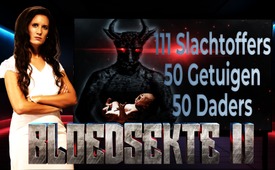 De bloedsekte II 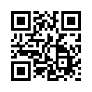 111 slachtoffers, 50 getuigen, 50 daders (door Lois Sasek)Kinderoffers aan Baäl en Moloch - een oude Luciferiaanse cult kleeft nog steeds als een kankergezwel aan onze aarde. Honderden slachtoffers en getuigen verbreken hun stilzwijgen ondanks massale bedreigingen van de daders. Onafhankelijk van elkaar getuigen ze wereldwijd allemaal van hetzelfde: een elitair addergebroed, dat reikt tot in alle essentiële domeinen en vooral tot in de rechterlijke macht, zodat de misdaden niet bestraft worden. "Bloedsekte II" is een vervolg op de documentaire die Kla.tv een jaar geleden uitzond: www.kla.tv/24017 (NL). Bekijk hier meer slachtoffers en getuigen die vertellen over de extreem wrede misdaden. Voor de overlevenden is er maar EEN manier om deze gruweldaden te stoppen: Iedereen moet het weten! Ze roepen ons op om het uit te SCHREEUWEN door onze stem te verheffen voor alle getroffenen!«In het dal van Hinnom bouwden ze offerplaatsen voor Baäl en verbrandden ze hun kinderen als offers aan de god Moloch. Hun eigen zonen en dochters offerden ze aan demonen. Nooit heb ik hun zoiets gruwelijks geboden, nooit heb ik gedacht dat zij zich met zo'n grote schuld zouden bezighouden! Want deze volken hebben gedaan wat de HEERE verafschuwt. Zelfs hun kinderen hebben ze verbrand voor hun goden. » De Bijbel: Jeremia 32:35/ Psalm 106:37/ Deuteronomium 12:31De duizenden jaren oude praktijk van het offeren van kinderen aan Baäl, Moloch en alle Luciferiaanse goden, die in de Bijbel wordt veroordeeld, wordt tot op de dag van vandaag nog steeds toegepast. Over de hele wereld doorbreken vele slachtoffers en getuigen het stilzwijgen over dit duistere geheim dat al duizenden jaren als een kankergezwel aan onze aarde kleeft. De volgende stemmen onthullen een Luciferiaanse bloedsekte die kinderoffers en andere wreedheden praktiseert. Als we niet naar hen luisteren en het is te erg voor ons om zelfs maar te LUISTEREN naar wat anderen hebben moeten ervaren. Als WIJ deze noodkreten niet verspreiden, zal het onschuldige bloed van weerloze kinderen blijven vloeien! U heeft een verantwoordelijkheid, u die nu naar deze film kijkt!Overlevende Max Lowen:"En ik zou zeggen dat het ergste voor mij was om te zien hoe kinderen werden geofferd in het Vaticaan. Kijken hoe ze werden binnengebracht en opengesneden, en kijken naar al die VIP-mensen in de kamer. Ze doen deze offerrituelen om demonische entiteiten uit te nodigen om in hen te wonen. En ik was in staat om deze entiteiten ook te zien en te voelen. En dat was voor mij... Het kwaad zelf zien was iets dat me vandaag de dag nog steeds achtervolgt."Overlevende Karly Franz:"Toen de kleine jongen levend werd opengesneden, bogen de mannen zich over hem heen. Ze leken te beginnen met het eten van zijn ingewanden en het drinken van zijn bloed. Toen de jongen stierf en zijn geschreeuw ophield, ontstond er een zwarte mist in het midden van de kamer, op ongeveer dezelfde afstand als de jongen van mij had gelegen. Ik zat nog steeds aan het hoofd van de tafel en de mannen begonnen "Lucifer, Lucifer" te scanderen. De zwarte mist werd groter en er verscheen een duivel. Ik zag zijn rode ogen en hij sprak in een vreemde taal met een stem die klonk als de donder.Overlevende Steffi:"Maar toen werden ze nog steeds in stukken gezaagd en schreeuwden ze. Ze vertelden ons dat het de duivel was die opstond terwijl ze schreeuwden. Toen leefden ze nog." "Wat deden ze met de lichamen?" "Gedeeltelijk opgegeten."Veel overlevenden vertellen precies hetzelfde verhaal. Astrid Dauster schrijft in haar boek "Slachtofferkind" ook hoe haar vader, als praktiserend satanist, rechtstreeks communiceerde met Lucifer, ze was er ook zelf bij. Astrid's vader heeft haar in haar jeugd onbeschrijflijk wrede martelingen aangedaan. Hij nam haar ook mee naar zwarte missen waar baby's werden geofferd. Ze werd zo gekweld dat ze heel vaak in het bijna-dood-rijk was, waar ze herhaaldelijk God ontmoette, die haar kracht gaf. De satanische gemeenschap "Brotherhood of Samael" viel haar lijdensverhaal massaal aan op Facebook en daarom werd de video verwijderd, waarover de satanisten hun grote vreugde uiten. Overigens is "Samael" een andere naam voor de gevallen engel Lucifer, die ook wel de duivel wordt genoemd.Klaarheidbrenger Chuck Swindoll:"Deze mensen zijn door en door Luciferiaanse satanisten. Ze hebben zich volledig overgegeven aan deze cult." "Lucifer-aanbidders communiceren rechtstreeks met Lucifer door middel van de rituele praktijk van het offeren van kinderen. Deze praktijk vindt zijn oorsprong in de cult van Baäl. Baäl is gewoon een naam voor Leviathan of Lucifer of Moloch. Ze verwijzen allemaal naar dezelfde energie. De cult van Baäl, de oudste cult ooit gesticht op deze planeet, is de oude voorloper van het Luciferianisme. Persoonlijk beschouw ik het Luciferianisme gewoon als een geformaliseerde en sterk georganiseerde Baäl-sekte." "Ze zijn pure duisternis en deze leegte drijft hun verlangen naar onze levensenergie."John Todd is ook een klokkenluider1 uit de Lucifer-sekte. Hij getuigde van ontelbare mensenoffers door de Satanisten, alleen al met Halloween zouden er 1000 worden geofferd. Hij vertelde dat de Rothschilds de sekte leidden, zij waren de spreekbuis van Lucifer. Er waren 13 stoelen aan hun tafel, de 13e was voor Lucifer omdat hij daar zelf zou zitten. Hij zag het allemaal met zijn eigen ogen. John Todd vertelt dat hij deel uitmaakte van de top van de "Raad van 13" en dat hij directe politieke bevelen van de Rothschilds doorgaf aan politiek invloedrijke mensen zoals gouverneurs of senatoren die zich in zijn gebied bevonden. Hij zei dat er sinds Woodrow Wilson - inclusief hijzelf - nooit een president van de VS was geweest die niet tot de sekte van Satan behoorde. We zouden de presidenten kiezen die zij naar voren schoven. Hij zei bijvoorbeeld ook dat de Council on Foreign Relations een tak van deze sekte is. Hij zegt dat deze sekte niets te maken heeft met Joodse zaken, het is 100% Druïdisch occult.Overlevende Teal Swan: "...we namen deel aan rituelen, waaronder rituelen waarbij kinderen en dieren werden vermoord. Dieren vonden ze leuk op een gemiddelde feestdag, maar op de grote feestdagen noemen ze het zwarte missen (...) waar het eigenlijk alleen maar satanische mensen zijn, deze kringen bestaan meestal uit 13, (...) dus het zijn meestal 13 leden van een satanische kring, ze komen samen met andere groepen in de omgeving voor deze grote zwarte missen zoals zij ze noemen, en deze vinden plaats op bepaalde dagen van het jaar. Op sommige heb ik gezien hoe ze daadwerkelijk kinderen vermoorden." Ze vertelt bijvoorbeeld over een ritueel waarbij een heel klein meisje werd vastgebonden aan een grote paal, boven een groot vuur werd getild en onmiddellijk stierf. Het haar loste onmiddellijk op en de huid viel in lagen van haar lichaam af, ze zegt dat het een van de wreedste dingen was die iemand ooit zou kunnen zien.Overlevende Karin C.: "Kun je je ook herinneren dat er rituelen werden uitgevoerd op bepaalde feestdagen?" "Ja, ook vaak in de herfst, Halloween. Dus deze rituelen, waarbij ik gewoon merk dat het niet zomaar rituelen zijn in het dagelijks leven, maar echt bepaalde feestdagen waarbij ze het echt vierden en er heel, heel, heel veel kinderen werden geofferd."Alex Jones.: slaagde erin om zo'n ritueel voor een enorm Moloch-standbeeld te filmen met een verborgen camera als getuige in de streng beveiligde “Bohemien Grove2” Hooggeplaatste functionarissen uit de politiek, het bedrijfsleven en de media nemen deel aan de rituelen. De volgende mensen zijn gedocumenteerd als deelnemers: De Amerikaanse presidenten Richard Nixon, Ronald Reagan, Jimmy Carter, George Bush Senior en Junior, Bill Clinton, de Duitse bondskanselier Helmut Schmidt was ook aanwezig. Daarnaast woonden Henry Kissinger, Arnold Schwarzenegger en de hoofden van Standard Oil en General Electric deze bijeenkomsten bij. Ooggetuigen zoals Cathy O'Brien en Kathy Collins vertellen over de gebeurtenissen in Bohemien Grove2. Overlevende Kathy Collins:"Veel van mijn ervaringen waren in Presidio (Amerikaanse legerbasis) en Bohemien Grove. (...) Van jongs af aan werd ik gebruikt voor satanische rituelen. Ik herinner me een inwijdingsritueel op driejarige leeftijd waarbij ik bloed moest drinken. (...) En dan een incident in Bohemien Grove waar ik gedwongen werd om toe te kijken bij de rituele moord op een kind." Overlevende Cathy O'Brien getuigt ook van mensenoffers op het terrein van de Bohemien Grove.Overlevende Thies:"Het was deze verheerlijking van de hele daad, dat je deze mensen daar zag in hun rode robes en gewaden, dit religieus praktiserend ter glorie van hun redder Satan." "De dingen die eraan werden toegevoegd: Moorden en kannibalisme. Er werden kinderen gedood en de teneur was: "Als je het niet doet, ben je er geweest!" "Dit wezen had toen toegang tot mij en ik moest het kleine meisje doden."Een kind dat het overleefd heeft:"Een gedood kind..." "Maar een levende! En dat hebben ze toen opgegeten. En er waren alleen haren en alle andere botdelen over. En ogen ook, en tanden. Gruwelijk!"Overlevende Claudia: "Op die bijeenkomsten werd dus ... Satan aanbeden. En ze hebben gewoon... missen gevierd. De sfeer daar is zo ... alsof ... alsof de duivel echt in de kamer is. En ze stonden zo in een cirkel. En... hun gezichten waren bedekt. Ze hebben zo van die... zwarte mantels en kappen. En het gemompel is zoals ... als een “meezinger”.Overlevende "Rahel"/Vicki Polin:"En ze aanbaden allemaal de duivel in het huis?" "Klopt." (...) "Er waren rituelen waarbij baby's werden geofferd en je moest... - u weet wel - ...baby's." "Dus je was getuige van het offer?" "Klopt. Toen ik nog heel jong was, werd ik gedwongen eraan mee te doen door een zuigeling te moeten offeren." "En wat is het doel van het offer? Wat moet het hen brengen? Waar offeren ze voor?" "Macht." Dus voor macht."Getuige Russ Dizdar:"We zullen zien, ten eerste is het normaal, als je kijkt naar het Oude Testament, Moloch en de Baäls, zij willen een baby, de kinderen. Dit werd me uitgelegd door Satanisten omdat het een hoger niveau van godslastering is. En om de een of andere reden houden de demonen ervan om dat soort schade aan te richten. Als wij naar een kind kijken, willen wij het automatisch beschermen, redden, bewaken, wat er ook voor nodig is. Als zij een kind zien, zouden zij het levend opeten, vernietigen of martelen. Daarom worden sommige rituelen demonenfestivals of satanische festivals genoemd. Hoe jonger het kind - dat is precies wat de duistere ondergrondsen me vertelden. Hoe jonger, hoe beter. En we doden ze nooit meteen. We verlengen de marteling. En waarom? Omdat we de energie, de terreur en de angst moeten vergroten. En dan, beetje bij beetje, laten we wat bloed vloeien..."Ze vertelt over een zwarte mis waarbij iedereen begon te zingen en een pasgeboren baby werd afgeslacht en van zijn ingewanden ontdaan. Ondertussen zei de grootvader van het slachtoffer een gebed voor Satan.  Dit slachtoffer vertelt hoe de Satanisten de kruisiging van Jezus naspelen door een man aan het kruis te hangen die haar en haar zus probeerde te redden. Ze gooiden een stapel bloederige lichaamsdelen van gedode baby's naar hem en ook naar de twee slachtoffers. Veel slachtoffers getuigen dat de Satanisten christelijke gebruiken en feestdagen verdraaien om God te lasteren.Occultisme-expert Bill Schnoebelen:"Er zijn satanische groepen waar moeders gevraagd wordt om hun eigen kind aan Satan te offeren. Het kan gebeuren dat ze alleen voor dit doel ritueel bezwangerd worden."Detective Kurt Jackson van de politie van Beaumont bevestigt ook deze kinderoffers en -slachtingen. Sommigen zijn doodgeschoten, neergestoken of vergiftigd.Advocate Carine Knapen maakt mensen bewust van de satanische elite en de onderwerping, verkrachting, marteling en moord op kinderen en pasgeborenen. Ze maakt mensen bewust van een belangrijk onderzoek naar satanische rituelen waarbij kinderen worden vermoord en vervolgens hun organen worden verwijderd om te worden verkocht. "Het is een beschermde miljarden-business", zegt Knapen.Een vrouwenadviescentrum in Duitsland noemt satanisme als de belangrijkste achtergrond van ritueel misbruik. Op de vraag of er in haar stad vandaag de dag nog steeds kinderen ritueel misbruikt worden, antwoordt ze: "Ik vermoed het niet, ik weet het".Ray Wyre is een Britse criminoloog en een absolute expert op het gebied van satanische sektes. Hij onderzocht vele gevallen van satanisch-ritueel geweld en controleerde ook de verklaringen van de overlevende Teresa op hun echtheid. Hij twijfelde er geen moment aan dat zij de waarheid sprak. Ze vertelde onder andere dat ze op jonge leeftijd meerdere keren onder dwang zwanger was gemaakt en dat haar baby's van haar werden weggerukt en ritueel geofferd. Zie mijn eerste film over de bloedsekte.Paul Bonacci kwam ook aan het woord in mijn laatste film - hij beschrijft de meest gruwelijke ervaringen van ritueel misbruik die hij had met satanische sektes in Nebraska. De advocate Julianne Densen-Gerber zegt dat Paul Bonacci onmogelijk kan liegen, zijn verklaringen komen overeen met verklaringen van heel veel andere slachtoffers die over hetzelfde misbruik hebben gesproken. Zij is een misbruik expert. Ze zegt dat hij heel gedetailleerd satanische rituelen beschreef waar hij onmogelijk vanaf had kunnen weten als hij er niet aan had deelgenomen.Overlevende Loretta Smith getuigde ook onafhankelijk van Paul Bonacci en zonder hem te kennen over hetzelfde wrede rituele misbruik dat zij had ervaren door toedoen van satanische sektes in Nebraska. Ja, zelfs tot het punt van satanische rituele offers en kannibalisme, waartoe ze zelf ook werd gedwongen.Neil Brick is een overlevende van ritueel misbruik door vrijmetselaars. Brick geeft nu voorlichting aan het publiek over misdaden van ritueel misbruik. Zoals uitgelegd in de Kla.TV documentaire "Wereldbedreiging: vrijmetselarij van de hoogste graad", is de top van deze organisatie zeer satanisch. www.kla.tv/24133 (NL)Overlevende Rachel Vaughan:"Mijn vader is vrijmetselaar, satanist en rozenkruiser, en hij was ook een ASIO-agent. ASIO is het equivalent van MI6 of de CIA in mijn thuisland Australië, dus het zijn agenten van de inlichtingendienst." "Sommige van de ritueel misbruikte kinderen die geofferd werden, werden daadwerkelijk opgegeten. Dat is gewoon afschuwelijk en moeilijk te begrijpen voor veel mensen, maar het is eigenlijk vrij wijdverspreid. In één bepaald ritueel werd een baby vermoord en daarna opgegeten. Er waren ongeveer 50 volwassenen aanwezig." "We hebben het dus over veel verschillende soorten kinderoffers, verkrachting, het in stukken snijden van de kinderen daarna en kannibalisme."Asia Raine werd geboren in een gezin dat actief satanisch ritueel misbruik praktiseerde. Ze werd gemarteld en verkracht en moest deelnemen aan rituele offerceremonies. Er werd haar verteld dat God degene was die haar pijn deed. Vaak deed een dader zich voor als Jezus. Na extreem bruut letsel werd het slachtoffer dan "gered" - door iemand met wie het slachtoffer geacht werd een band te vormen - een zogenaamde "daderband", zoals veel overlevenden het noemen, en dit was dan bijvoorbeeld de desbetreffende verzorger of rechtstreeks Lucifer.Djamal Bahri werd verkocht aan een Luciferiaan en tot het uiterste gemarteld en verkracht. Hij vertelt over een meisje dat veel verzen uit de Bijbel had geleerd. Ze was misbruikt en verkracht en ze hadden in haar oor gefluisterd: "Ik ben jullie Heer Jezus!" "U moet eerst begrijpen dat er, zoals ik al zei, verschillende groepen zijn. Er zijn ook atheïsten aan de andere kant, maar degenen die gerespecteerd worden zijn de mensen die gelovig zijn, in dat geval gelovigen in Lucifer, Satan. Zij weten dat God bestaat, anders zou je deze negatieve energie niet kunnen gebruiken. Dat wil zeggen, je weet dat Hij bestaat, je keert hem de rug toe." "En die dag vergeet ik nooit in mijn hele leven, er was een jong meisje - ik kan je niet vertellen hoe oud, maar ze had haar 13e levensjaar nog niet bereikt. Ze was nog jong, - vastgebonden aan de tafel. En ze werd verkracht, ik ga nu niet tegen je liegen, maar ontelbare mannen, ontelbare mannen verkrachtten haar tot ze stierf. Dat is ook een ritueel. Dat is ook een ritueel. En ik zeg het nog een keer - het kwaad bestaat echt - het kwaad bestaat."Roger Morneau werd gerekruteerd door de Satanaanbidders en kreeg inzicht in de structuur van de sekte, waaruit hij later onder hevige aanvallen, vervolging en doodsbedreigingen wegliep door zich tot Jezus Christus te bekeren. Hij was ook getuige van satanische offers op Halloween, 31 oktober, naast andere gelegenheden. "Ik was verrast. Ik dacht dat ze op zoek zouden zijn naar ruige figuren, maar toen we daar aankwamen was ik verbaasd dat ze allemaal prachtig gekleed waren, welgemanierd, en er waren veel professionals, dokters, advocaten en veel zakenmensen." "De raadsleden hadden drie belangrijke strategieën vastgesteld. Ten eerste moesten ze ervoor zorgen dat mensen niet geloofden in het bestaan van Satan en zijn engelen." "Lucifer zei dat we mensen moeten laten geloven dat Satan en zijn zwarte engelen niet bestaan." Een andere strategie van de sekte, zei hij, was om de Bijbel te vernietigen zonder hem te verbranden. Dus werd besloten dat Charles Darwin, die een hooggeplaatst lid van de Satanische sekte was, met de evolutietheorie zou komen zodat het geloof in de Bijbel vanzelf zou oplossen. Darwin genoot de hoogste eer in de cult van Lucifer, volgens Roger Morneau.Maar het is juist de Bijbel, als een meervoudig geauthentiseerde historische kroniek, die deze offers aan Moloch en Baäl bewijst, die duizenden jaren geleden plaatsvonden. In het boekje "Jahweh - Schepper God of Duivel?" bewijst mijn vader Ivo Sasek door de hele Bijbel heen hoe de satanische offercult altijd heeft plaatsgevonden en dat dit altijd de grootste gruwel voor de Schepper God is geweest. In haar publicaties geeft sekteoverlevende Svali onschatbare informatie door van binnenuit de sekte, waarin de in de Bijbel beschreven afgodencultussen 100% worden bevestigd. Ze beschrijft bijvoorbeeld het Babylonische programma: het omvat het leren brengen van wrede offers en rituelen aan de godheden Molech, Astaroth, Bel en Ashtoth. Het Egyptische programma leert offers te brengen aan de godheden Rah, Horus, Seth, enz. Het getuigt ook van Druïdische of Kabbala programmering, enz. Wat door al deze programma's heen loopt is de buitensporige wreedheid van marteling en moord - ongeacht de ideologische achtergrond. Sommige overlevenden getuigen ook van dezelfde gruwelijke praktijken zonder dat hun ideologische achtergrond duidelijk is.Nu rijst de vraag der vragen: kunnen we zulke beweringen überhaupt geloven? Dat klinkt compleet ongeloofwaardig! Het gekke is dat de kringen van daders precies WETEN dat niemand het kan geloven omdat het ONGELOFELIJK IS! De vader van Astrid Dauster, de satanist die haar zo walgelijk martelde, zei tegen haar: "Je kunt proberen hulp te krijgen, maar geloof me, degene die je zal geloven moet nog geboren worden."Herbert Steiner, bekend als Herbi, die de wreedste rituele martelingen en verkrachtingen overleefde, getuigt van hetzelfde: "Als slachtoffer van ritueel geweld was ik ook betrokken bij dieren- en mensenoffers. Er werd me keer op keer gezegd: praat er nooit over, want niemand zal je geloven."Deze slachtoffers die tot het uiterste zijn verkracht en het maar net hebben overleefd, oogsten dus zelfs hoon, minachting en uitsluiting uit onze samenleving wanneer ze deze vreselijke dingen melden.Overlevende Mary Knight vertelt bijvoorbeeld hoe ze in een kist werd gelegd met het lichaam van haar geliefde zus en vervolgens moest toekijken hoe het lichaam van haar zus voor haar ogen werd verminkt. Ze moest er ook zelf aan deelnemen. Van zulke rituelen wordt nu door honderden slachtoffers getuigd. Maar Mary zegt dat de meeste overlevenden geen verklaringen afleggen over dit wrede satanische rituele misbruik omdat niemand hen gelooft. Dus geven ze alleen opheldering over bepaalde delen, zoals misbruik of incest. "Satanisch ritueel misbruik is het laatste waar mensen over praten. Omdat ze gewoon zeggen dat we gek zijn. Ze zeggen dat wij als overlevenden gek zijn."Overlevende Lilli:"Er is niets ergers dan wanneer je weet dat zoiets met je is gebeurd en de meeste mensen het gewoon niet kunnen geloven en je in het openbaar, vooral door de publieke media, wordt afgeschilderd als een gek, als een leugenaar en wordt afgedaan als iemand die geen verstand heeft."Dit is ook het ergste voor Natalie, die zich onder andere satanische rituelen in jachthuizen en klopjachten herinnert: dat je je helemaal alleen voelt staan, omdat je dan als slachtoffer wordt voorgehouden dat je het je allemaal inbeeldt en je niet alles meer op een rijtje hebt.Parlementslid David Wilshire:"Satanisme bestaat in ons land net als elders. Het is weerzinwekkend en kwaadaardig. Het is moord, maar ook kindermisbruik. En het is niet langer een grap. Dit moet bestreden worden. Een van de tragische verhalen die ik hoorde was dat van een kind dat vertelde over zijn ervaringen. Maar de volwassenen zeiden alleen maar dat hij niet zo raar moest doen. Zoiets gebeurt niet in dit land." Mensenrechtenactiviste Gaby Wentland: "In eerste instantie klinkt het onvoorstelbaar, ondenkbaar en gewoon niet mogelijk (...) Maar deze slachtoffers leven onder ons. Misschien zijn het er wel 100.000." Christoph Casetti, voormalig kanunnik van het bisdom Münster, vat het als volgt samen: "Wat er in deze geheime kringen gebeurt, gaat onze menselijke verbeelding van het kwaad te boven. Daarom classificeert men het als ONMOGELIJK." Dus deze slachtoffers worden niet geloofd omdat het ons voorstellingsvermogen te boven gaat. Maar ZONDER dat een slachtoffer er ooit over praat, heeft hij of zij hoofd en nek geriskeerd, want geheimhouding is het hoogste gebod in de sekte. Dit wordt afgedwongen met de ergste doodbedreigingen.Getuige-deskundige op het gebied van satanisme Ingolf Christiansen:"Arcanum - Latijn: het geheim. De Arcan discipline vereist dat ik echt, maar dan ook echt niets vertel over de infrastructuur van de groep aan een buitenstaander, aan een niet-ingewijde. En op het overtreden van de Arcan discipline staan martiale bedreigingen met straf. Nogmaals, banaal gesproken zeggen ze dat als je ons verraadt, op welke manier dan ook, je kop eraf gaat."Overlevende Djamal Bahri:"Omdat de kinderen te horen krijgen dat als jij het je ouders vertelt, wij jouw ouders zullen vermoorden ... dat deden ze bijvoorbeeld bij mij door me iemand te laten zien wiens keel was doorgesneden; en als je dat ziet en je ziet wie erbij betrokken is, dan word je bang."Overlevende Teal Swan, bijvoorbeeld, werd als klein meisje geïntimideerd dat haar moeder gevild zou worden als ze iets zou zeggen en dat haar vader onthoofd zou worden en haar broer opgegeten en van zijn ingewanden ontdaan. "En als je klein bent, is er geen enkele reden om een volwassene niet te geloven. Dus als iemand zegt dat hij je familie zal vermoorden, dan zal hij je familie vermoorden."Overlevende Max Lowen:"Deze mensen, deze psychopathische, pedofiele, satanische elites, waren succesvol dankzij geheimhouding en misleiding." Volgens psychiater Werner Tschan, MD, "is zwijgen het sterkste wapen van de daders".Overlevende Sarah:"Als je een kind bent zoals ik, vijf of zes jaar oud, en je bent bij een ritueel, en je kijkt naar een ander kind van dezelfde leeftijd dat weigert en zegt: "Doe dit alsjeblieft niet!" En zich verzet tegen wat ze willen doen, en dan wordt het kind voor je ogen gedood. Wat moet je dan doen? Dat is toch een soort hersenspoeling? Overleven ten koste van alles. Dus natuurlijk gehoorzaam je."20 dode slachtoffers:De meeste slachtoffers kunnen zich dus niet uitspreken omdat ze op zo'n manier bedreigd worden. In de meeste gevallen worden de bedreigingen uitgevoerd als het slachtoffer niet genoeg ruchtbaarheid kon creëren met zijn verklaringen. Dit was bijvoorbeeld het geval met William Coombs. Hij was een van de belangrijkste getuigen van een massamoord op inheemse kinderen. Hij was ook getuige van mishandeling en rituele offers. Hij stierf aan een dodelijke injectie in een ziekenhuis, hoewel hij slechts een onschuldige routineprocedure had ondergaan. Coombs stierf omdat hij getuigde dat tien kinderen in 1964 door koningin Elizabeth uit een Canadese school waren gehaald.Naast William Coombs zijn de namen van de volgende dode kinderen en ooggetuigen gedocumenteerd, meestal gruwelijke doodsverhalen die ik omwille van de tijd niet zal vertellen: Vicky Stewart, Margaret Sepass, Albert Gray, Maisie Shaw, Richard Thomas, Elaine Dick, Daniel Kangetok, David Sepass, Susan Ball, Pauline Frank, Albert Baptiste, Nancy Joe, Lorraine White, Johnny Bingo Dawson, Ricky Lavellee, Harriet Nahanee, Nora Bernard. Deze kunnen allemaal hun verhaal niet meer vertellen... Kevin Annett heeft dit allemaal aan het licht gebracht. Alleen Irene Favel en Rufus McNaughton overleefden: zij waren er getuige van hoe een pasgeboren baby werd verbrand en 18 Mohawk kinderen werden doodgeschoten en vervolgens in een massagraf gedumpt. Alleen al in Canada werden ongeveer 50.000 baby- en kinderlijkjes ontdekt in massagraven. In totaal werden er minstens 34 massagraven van kinderen ontdekt in Canada, Ierland en Spanje. De opgraving werd geweigerd door de toenmalige regeringen van de Engelse Kroon en de Katholieke Kerk.Dus de doden kunnen niet langer getuigen! Maar de overlevenden die genoeg bescherming hebben gekregen van het publiek, getuigen dat er nog EEN ENORME hindernis is voor de slachtoffers om hun verhaal te vertellen. Het is het feit dat ze als jonge kinderen werden meegesleurd in medeplichtigheid zodat ze geplaagd worden door enorme schuldgevoelens. Daarbovenop moeten ze vrezen zelf voor het gerecht te worden gebracht. Dit weerhoudt hen ervan om vrijuit over de misdaden te spreken.Overlevende Hajar:"En moest je of werd je gedwongen soms ook iemand te doden?" "Ja, heel vaak." "Dus dat versterkt de stilte weer. Ik voelde me dus alsof ik net zo was als zij. Ik dacht dat ik net zo slecht was als zij, wat nu achteraf gezien helemaal gek klinkt. Ja. Maar ik heb dat schuldgevoel heel, heel, heel lang met me meegedragen."Overlevende Karin C.:"Je hebt bijvoorbeeld voor het eerst een mes in je hand en je wordt geleid door de dader en je moet dieren doden en later gewoon baby's en kleine kinderen opensnijden."Annegret werd ook gedwongen om te doden. Ze beschrijft haar daaruit voortvloeiende schuldgevoelens en zelfmoordgedachten. Ze beschrijft het als een "vicieuze cirkel", eerst slachtoffer zijn en dan dader. Katharina zei ook tegen haar pastor, vol schuldgevoel: "Deze handen hebben gedood!". De pastor vergezelde haar vervolgens naar de politie. Annette had bij de politie een klacht ingediend tegen haar eigen ouders en een klacht tegen zichzelf omdat ze haar hadden gedwongen om te doden. Ze was ook aanwezig bij de marteling van haar broer, die toen elf jaar oud was en die daarna als een zielloos, schreeuwend en stuiptrekkend lichaam voor haar lag. Dit was vreselijk voor haar. Haar broer schoot zichzelf later dood.De overlevenden melden unaniem dat de sekteleden hen op de volgende manier dwingen: 1. als JIJ het niet doet, doet iemand anders het wel - dus je kunt dit kind toch niet van de dood redden. 2. als je het NIET doet, word je zelf gedood!Traumaspecialiste Roswitha Ewald kent dergelijke beschrijvingen van ritueel misbruik van veel van haar patiënten. De godsdienstwetenschapper Adelheid Herrmann-Pfandt waarschuwt dat de echt bedreigende satanische sekten in het geheim opereerden. Brigitte Hahn, sektecommissaris van het adviescentrum voor georganiseerd en ritueel geweld van het bisdom Münster, legt uit dat iedereen die afstand wil doen van de sektegroep in levensgevaar verkeert. Jarenlang begeleidde ze vrouwen die een satanische sekte wilden verlaten. Dit counselingcentrum werd gesloten onder invloed van de satanische gemeenschap "Brotherhood of Samael" en een Spiegel mediacampagne van Christopher Piltz. Meer details in deze documentaires.Samengevat: Een grote hindernis om te getuigen over satanisch-ritueel misbruik is enerzijds de gedwongen medeplichtigheid, anderzijds dat de slachtoffers niet geloofd worden omdat het te onvoorstelbaar klinkt en ten derde zijn het de doodsbedreigingen die de slachtoffers en getuigen in de weg staan. ONDANKS DAT melden honderden slachtoffers en getuigen zich nu en beschrijven dezelfde wrede rituelen over de hele wereld, volledig onafhankelijk van elkaar! Talloze slachtoffers melden unaniem dat ze naar verschillende plaatsen in de wereld werden getransporteerd waar grote satanische ceremonies plaatsvonden. Zij melden dat veel elite- personen aanwezig waren bij deze grote satanische bijeenkomsten en ceremonies. Daar werden de kinderen het slachtoffer van rituele massale verkrachtingen, wrede kinderoffers werden uitgevoerd in de naam van Satan. Het is noodzakelijk dat deze vele consistente getuigen door onafhankelijke instanties worden onderzocht, want uit de getuigenissen blijkt duidelijk dat justitie wereldwijd betrokken is bij deze misdaden. Ik geef nu een samenvatting van de getuigenissen van verschillende overlevenden, blijf kijken!Jeanette Archer werd geboren in een familie in Londen die al vele generaties tot een satanische sekte behoorde. Ze werd jarenlang ritueel misbruikt en nam deel aan kinderoffers. Ze werd ook samen met andere kinderen door donkere bossen gejaagd met honden in zogenaamde "jachtspelen" van de elite. Daarbij werden veel kinderen keer op keer op wrede wijze gedood. Ze werd extreem gemarteld, bijvoorbeeld met elektro-shocks en met waterboarding3. Ze zegt dat haar supervisor aan het Tavistock Instituut Klaus Schwab was, hoofd van het WEF. Jeanette vertelde ook dat ze satanische rituelen bijwoonde op de landgoederen van de Britse koninklijke familie en dat David Rockefeller ook aan rituelen deelnam. Hij wilde haar meenemen naar de VS en daar een ster van haar maken. Jeanette Archer legt ook de betekenis van Halloween in de satanische cult uit: Halloween wordt gevierd met massale offers van baby's en kinderen.Nessjah vertelt ook over al deze wreedheden, waaronder kinderoffers en kannibalisme. Elke beschrijft precies hetzelfde. Ze beschrijft dat voor deze harteloze wezens geld, geweld en hebzucht de grootste geneugten zijn. Ze meldt ook dat wanneer vrouwen zich echt naar de duistere kant keren, ze veel, veel erger zijn dan mannen. Ze zouden bedrieglijker, harder en wreder zijn.Elisa geeft hetzelfde verslag van ritueel misbruik, verkrachting en sodomie. Ze werd gemarteld met elektrische schokken, meerdere keren bijna verdronken, gedrogeerd en gehypnotiseerd. Ze vertelt nu over de Luciferiaanse Satanaanbidders die deze wreedheden 1000 jaar lang in praktijk brachten.Elena vertelt ook over dezelfde wrede dingen en hoe ze dagenlang in donkere kamers werd opgesloten zonder eten, drinken of kleren. Lily werd ook gedwongen om baby's te doden en mensenvlees te eten tijdens het ritueel. Ze moest toekijken hoe zwangere vrouwen werden opengesneden en levend van hun ingewanden werden ontdaan.Vincent, een Franse jongen, werd vanaf zijn vijfde jaar herhaaldelijk verkracht door zijn eigen vader. Hij vertelde dat zijn vader een videocollectie had van groepsverkrachtingen, martelingen en moorden op camera, zogenaamde snuff-video's, waarover veel getuigen en slachtoffers verslag deden. Vincent werd door zijn vader gedwongen om naar zo’n snuff-video te kijken van een meisje dat werd neergeschoten door de vriend van zijn vader. Zijn vader dreigde hem dat hem hetzelfde zou overkomen als hij er iemand over zou vertellen....Hoofdrechercheur Manfred Paulus en politiepsycholoog Adolf Gallwitz beschrijven in hun boek "Grünkram - Die Kinder-Sex-Mafia in Deutschland" dat er snuffvideo's bestaan. Ze doen ook verslag van extreem brute kinderseksscènes die zo ver gaan als het verkrachten van baby's, maar ook van seks met gehandicapte of dode kinderen.Misbruikslachtoffer Karin herkende de Wewelsburg als de plaats van het misdrijf. Ze maakt melding van een altaar waarop haar kind, waarvan ze zes maanden zwanger was, werd geaborteerd en vervolgens geofferd. Meike en Lea herkenden de Wewelsburg ook als de plek waar ze gruwelijke ervaringen hadden met ritueel geweld, waaronder klopjachten. Meike was van jongs af aan systematisch seksueel misbruikt en doorgegeven - dit waren geen individuele daders, er waren vele honderden daders. Ze beschrijft ook kooien waarin kinderen gevangen werden gehouden, Julia vertelt hier ook over in haar interview over ritueel geweld... Rike maakt ook melding van ritueel misbruik in onder andere de Wewelsburg, maar ook in veel andere landen4. Rikes familie aanbad de duivel, ze was aanwezig bij rituelen waarbij occulte wezens werden aangeroepen. Zo vertelt ze het. De ergste ervaring voor Rike waren de mensenoffers, waarbij vaak verminking en seksueel misbruik werd toegepast.Michelle Smith was vijf jaar oud toen haar moeder haar overleverde aan een sekte van duivelaanbidders. Daar deed ze gruwelijke ervaringen op met satanische heksen die mensen en dieren offerden. Ze werd misbruikt en gemarteld, ze werd bijvoorbeeld levend begraven en er weer uitgehaald. Michelle legde haar gruwelijke ervaringen vast in haar boek "Michelle remembers (herinnert)". Na de publicatie van haar boek meldde zich een stroom van andere slachtoffers....Frances Toews overleefde satanisch ritueel misbruik en extreme marteling. Haar ouders maakten deel uit van een satanische sekte in Toronto en verkochten haar voor 600.000 dollar toen ze drie jaar oud was. Ze zegt dat ze vervolgens werd gebruikt voor geheime projecten voor onder andere het leger. Ze vertelt over de uitdagende reis naar genezing die alleen kon plaatsvinden doordat ze zich tot God keerde.Carol Rutz vertelt dat ze op vierjarige leeftijd door haar vader werd "verkocht" aan de Amerikaanse overheid voor geheime experimenten. De volgende 12 jaar onderging ze een training waarin duizenden Amerikaanse kinderen onvoorstelbare psychologische en fysieke pijn moesten doorstaan. Het doel van deze hersenspoeling was absolute gedachtencontrole over deze kinderen om ze te veranderen in volgzame slaven die voor talloze doeleinden gebruikt konden worden - van seksuele verleiding van hooggeplaatste persoonlijkheden tot moordaanslagen.Laura vertelt dat ze op zo'n flagrante en afschuwelijke manier is misbruikt dat niemand zich dat kan voorstellen. Delen van de persoonlijkheid splitsen zich af en men heeft geen toegang meer tot zichzelf. Dit wordt "meervoudige persoonlijkheid" of "dissociatieve identiteitsstoornis" genoemd. De media zeggen dat therapeuten deze dingen uitvinden en patiënten ompraten. Maar al in 1900 redde de missionaris Amy Carmichael tempelkinderen in India die zo satanisch gekweld waren dat "nieuwe innerlijke personen" zich afsplitsten. Dit is dus een getuige uit een tijd dat er nog geen therapeuten waren!Karin is ervan overtuigd dat veel mensen in de klinieken die de diagnose 'schizofrenie' of 'borderline syndroom' hebben, in feite slachtoffers zijn van ritueel geweld. Het is in dit verband opmerkelijk dat Gabriela Hagger, die er door haar dochter van wordt beschuldigd een pleger te zijn van satanisch-rituele wreedheden, haar als schizofreen omschrijft. Gabriela Hagger kan er nu vrij zeker van zijn dat niemand zal onderzoeken of ze werkelijk satanische misdaden pleegt, aangezien haar dochter nu als ontoerekeningsvatbaar wordt beschouwd.Marie getuigde van de satanische gruwelijkheden tijdens een ZDF-programma, bijvoorbeeld kleine kinderen en baby's van wie de ledematen werden afgehakt. Honderden mensen getuigen van zulke wreedheden, die niet eens bij naam genoemd kunnen worden, en het lijkt helemaal niet ingestudeerd of alsof iemand op hen ingepraat heeft.Steve bijvoorbeeld, steekt zichzelf tijdens zijn getuigenis met een naald in zijn been om de pijn die in zijn herinneringen ligt fysiek te blokkeren. "Toen gaven ze me een dolk en zeiden: maak hem af. Ik weigerde, maar toen had ik het mes tegen mijn nek. Ik wist dat als ik het niet deed, het mijn beurt zou zijn. Ik stak hem in zijn keel, maar daar waren ze niet tevreden mee. Ik moest doorgaan en doorgaan."Kaya werd vanaf haar vierde jaar ritueel misbruikt. Ze rapporteerde over kerken en kastelen, over altaren in donkere kamers, over mensen in donkere gewaden. Op haar elfde was ze voor het eerst zwanger, maar de bevalling werd lang vóór de normale zwangerschapsduur opgewekt. Daarna werd ze gedwongen haar eigen kind van het leven te beroven, waarna een kannibalistisch ritueel plaatsvond.De advocate Heidi Saarmann had zelf contact met veel slachtoffers verspreid over heel Duitsland. Onafhankelijk van elkaar beschreven ze allemaal zeer vergelijkbare patronen van hun ritueel misbruik, dus ze classificeert de meldingen als waar.ZDF-verslaggever Rainer Fromm onderzocht voor een documentaire 20 gevallen, variërend van het meest brute rituele misbruik tot moord en kannibalisme.Psychotherapeut en traumatherapeut Dagmar Eckers heeft kinderen in therapie die getuige zijn geweest van gruwelijke rituele handelingen. Ze zou haar hand in het vuur steken voor de verklaringen van haar patiënten.Calin Georgescu, een voormalige hoge VN-functionaris getuigde ook: "Al deze oligarchen zijn verbonden met het systeem van pedofilie. We weten dat er elk jaar meer dan acht miljoen kinderen verdwijnen. Acht miljoen is de hele bevolking van Oostenrijk. Ze verdwijnen spoorloos, zomaar. Deze criminele daad moet gestopt worden."En toch jammeren de officiële media nog steeds allemaal: er is geen bewijs voor satanisch ritueel geweld. Hier! Het zijn allemaal nepherinneringen geïmplanteerd door therapeuten, zoals de laatste aflevering van “Y-Kollektiv” met Manuel Möglich nu verkondigt. Voor de media zijn alle geschonden slachtoffers en geloofwaardige getuigen geen bewijs. De nieuwste documentaire van Jan Böhmermann van ZDF is een directe klap in het gezicht van alle getroffenen en overlevenden. "Het is tijd voor een korte geschiedenis van Satanische Paniek. Ha, ha, ha, ha, ha, ha, ha, ha, ha, ha, ha, ha, ha, ha, ha, ha." "Maar geen bewijs van een Satanisch netwerk." "Dus de hele zaak is niets meer dan een groepsbedrog." Overigens verdient Jan Böhmermann meer dan de Duitse bondskanselier en ZDF-directeur samen - volgens topmedia-advocaat Prof. Ralf Höcker....Dus we gaan deze kwestie nu grondig aanpakken door getuigen en overlevenden te ondervragen. Waar is het bewijs?Laten we beginnen met littekens, brandmerken en markeringen. Overlevende Coco Berthmann: "Ik werd als klein kind gebrandmerkt met een tatoeage van een ster op mijn vinger. Die was gezet door een ring van mensenhandelaars. Dit maakte duidelijk tot welke ring ik behoorde. De leraren zagen het maar vroegen zich nooit af wat voor tatoeage een twaalfjarig meisje daar had." Nog even over Coco Berthmann: ze vertelt over haar rituele misbruik en over martelingen... haar zus werd gedood tijdens een ontsnappingspoging, zelf wist ze op 15-jarige leeftijd te ontsnappen. Het misbruikslachtoffer Lucy heeft ook veel snij- en brandwonden. Net als Isabelle: ze heeft meer dan 700 littekens op haar lichaam en 15 duidelijk gebroken ledematen. Ze is ondersteboven opgehangen, verkracht, geslagen en in haar rug gestoken. Haar familie was sterk betrokken bij satanisch ritueel misbruik, ze vertelt gruwelijke verhalen over haar ritueel misbruik, zo werd haar hoofd bijvoorbeeld geplet tussen blokken hout. De overlevende Lunis heeft ook littekens en striemen op haar lichaam.Maar hoe gaan onze opiniemakers om met dergelijk bewijs? In een uitbundige Hollywoodfilm wordt geportretteerd dat het slachtoffer alleen maar "aandacht wilde trekken" en zichzelf deze pijnlijke brandwond van het omgekeerde satanische kruis heeft toegebracht. Dit teken kwam vaker bij de slachtoffers voor. De film is een waargebeurd verhaal waarin een meisje een hele satanische cirkel rond haar familie blootlegde, met exacte beschrijvingen van de rituelen en ceremonies, zoals ze identiek zijn beschreven door 100 getuigen en overlevenden wereldwijd. Aan het einde van de Hollywoodfilm beweert de onderzoeker op grove wijze dat het meisje het allemaal alleen maar verzonnen had om van haar familie af te komen. De martelingen, de foto's, de offers - het was allemaal pure verbeelding. De identieke herinneringen aan de vader, de broer en de grootmoeder zijn denkbeeldig, uitgelokt door het meisje en de onderzoeker, die haar eerst ook geloofde.Ik vraag de overlevende Lunis: Wat zeg je over het feit dat je ritueel misbruik werd aangepraat of dat je het verzonnen hebt? "Laat ik het kort houden: ik ben geen slachtoffer van een therapeut. Ik ben slachtoffer van massaal seksueel misbruik en geweld sinds mijn vroegste jeugd. Punt uit." "En deze ervaring, deze gevoelens, de interne massale druk, de symptomen, de indringende ‘triggers’5, dit is niet iets wat een vermeende complotdenkende therapeut ons zou hebben aangepraat of zou kunnen aanpraten. Want daar zijn zeer uitgebreide methodes voor nodig, die niet in de therapie plaatsvinden." "Als de twijfelaars van dit soort geweld echt zouden luisteren naar de getroffenen, zouden ze bijvoorbeeld merken hoe verschrikkelijk moeilijk het is om steun te krijgen bij dit soort problemen. Hoe moeilijk het is voor therapeuten om betrokken te raken bij slachtoffers zoals wij. Hoeveel therapeuten die op zoek zijn naar een andere therapeut, die vervolgens zeggen: "Nee, dat gaat te ver, dat kan ik niet aan". Ik heb nog een vraag voor je: Wat zeg je ervan dat er geen bewijs is voor ritueel geweld? "Ik ben er bewijs van. Mijn herinneringen, die niemand me heeft aangepraat, zijn daar het bewijs van. Ik ben een levende getuige en slachtoffer van dit geweld en ik heb er op geen enkel niveau in mijn leven baat bij om dat ook te delen. Daarvoor zijn de gevolgen van het geweld gewoon te ernstig. De strijd om mensen ermee om te laten gaan, zoals we vandaag doen, is veel te groot en de aanspreekpunten en de mensen die helpen zijn gewoon veel te weinig om steeds meer aandacht te kunnen trekken.Laten we nog meer overlevenden vragen: Waarom is er "schijnbaar" geen bewijs, ondanks alle getuigenissen, van ritueel misbruik en offers?Overlevende Karly Franz: "Omdat er een reden is waarom de FBI deze zaken niet onderzoekt. Er is een reden waarom er geen bewijs is, omdat de mensen op hoge posities bij de CIA, de FBI, de politie talloze manieren hebben om dit bewijs te laten verdwijnen ook op medisch gebied, en de mogelijkheid om elk soort bewijs te vernietigen." "De politie, de FBI, de CIA, alle afdelingen van de federale overheid, de bedrijven, advocaten, dokters, ingenieurs, schoolhoofden, babysitters, ze zitten allemaal in één groot walgelijk geheim genootschap."Onderling gebeurt hetzelfde en chanteren deze mensen elkaar ook nog, dat is wat de overgrote meerderheid van de slachtoffers en getuigen ons vertellen. Anne-Marie van Blijenburgh, een juriste met een jarenlange staat van dienst, vertelt bijvoorbeeld dat ze drie keer ooggetuige is geweest van ritueel misbruik en de moord op kinderen door leden van het Nederlandse koningshuis, toppolitici, justitieambtenaren en andere hoogwaardigheidsbekleders. "Het kind werd op een tafel gezet en kreeg iets te drinken, en in dat drankje, met dat drankje, werd het kind gedrogeerd.  (...) en op een gegeven moment werd het kind voor de ogen van deze mensen gemarteld, verkracht en op brute wijze vermoord. Het publiek was verzameld rond Johan Friso, Prins Johan Friso, de tweede zoon van Koningin Beatrix." "In opdracht van koningin Beatrix organiseerden zij het martelen, verkrachten en vermoorden van kinderen in een openbare ruimte." "Het hele gebouw was gevuld met zeer belangrijke mensen uit Nederland, ministers, hoge officieren en allerlei mensen die ze dan op foto's konden zetten om ze te chanteren en crimineel voordeel uit hen te halen." Kun je een aantal van de aanwezigen noemen? "De mensen die ik daar herkende waren bijvoorbeeld Prins Johan Friso, zijn vaste begeleider psychiater Guus Pareau Dumont. Ik herkende Mabel Wisse Smit. Zij was daar met een oude, doorgewinterde man, ik denk dat het George Soros was. Ik herkende Donner, voormalig minister van Justitie, nu vice-president van Nederland. Ik herkende Ernst Hirsch Ballin, ook een zeer belangrijke oud-minister van Justitie. Ik herkende Erik van den Emster. Hij was jarenlang het hoofd van alle rechters in Nederland. Ik herkende Dick Berlijn, het voormalige hoofd van de militaire autoriteit in Nederland. Ik herkende een journalist, een heel belangrijke journalist, Gerlof Leistra van Elsevier. Ik herkende Carla Eradus. Zij is momenteel president van de rechtbank in Amsterdam en rechter. Ik herkende Mark Rutte. Hij is momenteel premier van Nederland. Ik herkende Geert Wilders. Hij is momenteel fractievoorzitter van de PVV in de Tweede Kamer. Elke keer dat ik erheen werd gebracht, waren er ongeveer 50 mensen. Ik ben er drie keer heengebracht. Elke keer zag ik een kind vermoord worden, werd er een kind vermoord."                     Anne-Marie van Blijenburgh onthult dat de kinderen afkomstig waren uit jeugdgevangenissen die zogenaamd aan het hof van Koningin Beatrix zouden werkten. Een journalist van De Telegraaf sprak met al deze instellingen die de gang van zaken bevestigden. Het personeel van deze jeugdgevangenissen was achterdochtig geworden omdat ze nooit meer iets van deze kinderen hadden gehoord. Anne-Marie sprak met elke politieagent en justitieambtenaar die ze kon vinden, inclusief Interpol. Ze ging naar de rechtbank om een veroordeling te krijgen. Maar de rechtbank zei "dat dit niet haar probleem was, maar het probleem van de maatschappij en de rechtbank wilde de officier van justitie geen mandaat geven om onderzoek te doen".Regina Louf is een kroongetuige in de zaak Dutroux, ze werd meerdere keren zwanger als gevolg van satanisch ritueel misbruik sinds haar 13e en moest toezien hoe haar baby's ritueel geofferd werden. Toen een onderzoeksrechter op televisie getuigde in de zaak Dutroux, herkende Regina Louf hem als een van de daders van de moord op haar baby. Later herkende ze ook veel daders van het pedo-criminele netwerk op krantenfoto's en op televisie. Volgens haar verklaringen waren de perverse, wrede daders allemaal "hooggeachte" leden van de samenleving - waaronder rechters, politici, advocaten, managers, industriëlen, enz. De politie onderzocht een verband met de satanische groep "Abrasax". 27 ooggetuigen stierven in de zaak Dutroux.Het voormalige hoofd van de Staatsrecherche, Uwe Kranz, getuigt van kinderlokkersbendes tot in de hoogste kringen! Hij getuigt dat in al deze grote zaken die werden onderzocht, zoals Dutroux, het altijd werd gedegradeerd tot "vermeende" individuele gevallen. In sommige gevallen werden wel 1400 andere daders geïdentificeerd, uit de hoogste sociale lagen, die er allemaal ongestraft vanaf kwamen.Kinderarts Dr. Dorothea Thul getuigt onder ede over het ergste, meest perverse kindermisbruik gepleegd door rechters en aanklagers. De meest voorkomende slachtoffers zijn zuigelingen en baby's.Het veelvuldig aangewezen addergebroed van dader tot in de hoogste kringen en rechtbanken zou inderdaad een verklaring zijn voor het feit dat er zo weinig door de staat goedgekeurd en officieel zichtbaar bewijs is. Chuck Swindoll getuigt dat alle machtsgebieden op aarde betrokken zijn bij Luciferiaanse kinderoffers. Alle slachtoffers, die elkaar niet kennen, getuigen hier ook eensgezind van.Carina vertelt ons bijvoorbeeld dat de daders in haar familie allemaal hoge militairen en regeringsfunctionarissen waren, een hele lijn voorouders die ver terug getraceerd kan worden. Ze maakte de meest wrede ceremonies en offerrituelen mee, die niet in detail beschreven kunnen worden.Overlevende Sarah: "Het zijn opgeleide mensen, het zijn rechters, advocaten, dokters, begrafenisondernemers, het zijn mensen die in het ziekenhuis werken en allerlei medische zaken kunnen doen. Ze hadden dus iemand die in alle opzichten achter hen stond."Laten we eens kijken naar enkele gevallen en hoe dit er in de praktijk uitziet:                                                        De 6-jarige zoon van Anke Hills beschuldigde zijn vader ervan satanisch ritueel misbruik te hebben meegemaakt door hem en andere daders. Anke Hill, een Duitse dierenarts, werd beschuldigd van vermeende kinderontvoering en samen met vijf andere medeplichtigen naar de gevangenis gestuurd. Anke Hill wendde zich destijds tot advocaat Wilfred Wong voor hulp.Maar de voormalige Britse advocaat Wilfred Wong slaagde er niet in om Anke's zoon te redden. Hij werd veroordeeld tot 19 jaar gevangenisstraf voor zogenaamde "samenzwering om een kind te ontvoeren". De redder werd dus zelf slachtoffer, net als in talloze andere gevallen. Hij is een expert op dit gebied met 27 jaar ervaring met 100 slachtoffers van satanisch ritueel misbruik. Wilfred Wong letterlijk: "Het is een groot probleem omdat de sociale diensten zo corrupt zijn geworden dat ze in veel gevallen de misbruiker verdedigen in plaats van het misbruikte kind te beschermen, en vaak de klokkenluider straffen." Hij legt uit dat wanneer moeders aan de bel trekken dat hun partner het kind ritueel misbruikt op een satanische manier, deze moeders ervan beschuldigd worden dat ze het verzinnen en in de meeste gevallen komen de kinderen bij de misbruikende partner terecht.Hetzelfde gebeurde bijvoorbeeld met Alisa en Gabriel, die de meest schokkende uitspraken deden over satanisch ritueel kindermisbruik door hun vader en een satanische sekte. "Zoals ik al zei, we doden baby's die onder het bloed zitten, we eten ze op." "Omdat onze vader het ons leert om het te doen omdat we het niet kunnen, we zijn niet sterk genoeg om het hoofd van een baby af te snijden. Daarom legt hij zijn handen over onze handen om zo wel het hoofd van een baby af te kunnen snijden. Hij heeft het ons geleerd, mij en Gabriel." Deze kinderen werden bij hun moeder, Ella Draper, weggehaald omdat ze naar verluidt geweld gebruikte om haar kinderen deze dingen te laten zeggen. Sindsdien zijn Alisa en Gabriel bij hun vader, die de leider was van de satanische groep in Hampstead.Sabine McNeill, die verschillende ontmaskerende video's over Alisa en Gabriel had gepubliceerd, werd zwaar belasterd, vervolgd en uiteindelijk veroordeeld tot negen jaar gevangenisstraf. Haar belangrijkste websites moesten van het internet worden verwijderd. Ze zegt dat gevangenissen vaak de laatste halte zijn voor moeders, zodat de staat hun kinderen quasi "legitiem" in handen kan krijgen. Ze heeft kinderdiefstal aan het licht gebracht en helpt de getroffenen. Ze was onder andere de stem van 30 slachtoffers in het EU-parlement: "Daarom zijn we hier vandaag. We zijn hier en schreeuwen om hulp. Er zijn kinderen die gehoord willen worden. Als jullie deze kinderen niet horen, wie dan wel?"In 1989 gaf pleegmoeder Kathleen Sorenson een televisie-interview over haar ervaring met 30 pleegkinderen die ritueel misbruikt waren. Kort daarna stierf ze in een mysterieus auto-ongeluk toen een tegenligger zonder reden van rijstrook veranderde en op haar botste. Haar getuigenis weegt zwaar: "(...) en deze mensen geloven dat hoe onschuldiger het slachtoffer, hoe gruwelijker de dood, hoe dichter je bij het moment van overlijden bent, hoe meer “magie” (lees: Adrenochrome) er vrijkomt en hoe meer spirituele kracht ze ontvangen."De psychotherapeute Sandra Fecht uit Ontario had enkele tientallen slachtoffers van satanisch-ritueel geweld in haar praktijk en sprak er publiekelijk over. Eén van de slachtoffers kwam uit een elitaire familie. Sandra Fecht werd aangevallen door peperdure advocaten en verloor haar licentie als psychotherapeut. Ze verloor 80.000 Canadese dollar aan juridische kosten.Larissa Butnariu uit Roemenië diende een klacht in tegen haar misbruiker bij de politie, maar die hielp de misbruiker. Ze rapporteert over netwerken tussen deze pedofiele misbruikers en de rechtbanken, de politie en hooggeplaatste poltitici. Ze heeft deze ervaringen niet alleen in Roemenië opgedaan maar ook in Duitsland en Italië.Het slachtoffer van misbruik Justine heeft ook melding gemaakt van haar dader en verteld dat de rechter de kindermisbruiker heeft vrijgesproken. Dit, hoewel door een psychologische beoordeling werd vastgesteld dat het verhaal waar is. Het misbruikslachtoffer Lena Jensen beschrijft dezelfde ervaringen met de rechtbanken: Dat de daders werden geholpen en bijgestaan totdat de procedure werd stopgezet.Medeoprichter van Wikipedia, Larry Sanger, zegt dat pedofielen de wereld regeren en dat media en rechtbanken de daders beschermen.Deze ervaring is ook opgedaan door Andrea uit Duitsland, die een klacht heeft ingediend wegens ritueel misbruik, ik citeer: voor misdaden tegen de menselijkheid, in het bijzonder moord, aanzetten tot moord, gewelddadige ontmaagding, seksueel en ritueel misbruik, pedofilie, kinderpornografie, lichamelijk letsel tot aan reanimatie toe, marteling door "waterboarden", elektrische schokken, gebroken botten, kannibalisme inbegrepen.  Kannibalisme inclusief gedwongen kannibalisme, enz. "Het antwoord van de officier van justitie was - na lang wachten, dat de zaak verjaard was en dat alleen moorden niet aan verjaringstermijn zijn onderworpen. Maar Andrea had een moordaanklacht ingediend. Dus begon ze opnieuw, maar de aanklager had ALLEEN het bevel gekregen om de aanklacht in verband met verkrachting te onderzoeken! De hele lange lijst van rituele misdaden werd genegeerd.Lunis: "Maar dan is er ook het probleem, ( ... ) dat ‘ritueel geweld’ in de rechterlijke macht niet als zodanig wordt erkend ( ... ) Helaas bestaat deze term ‘ritueel geweld’ tot nu toe niet binnen de rechterlijke macht."Veel andere slachtoffers getuigen van het grote elitaire addergebroed. Zo werd de overlevende Angela Power-Disney uit Ierland ritueel misbruikt door hooggeplaatste persoonlijkheden, de daders komen uit de legertop. Ze publiceert sindsdien gevallen van satanisch ritueel misbruik en kreeg onlangs het bevel van de Engelse rechterlijke macht om te stoppen." De laatste intimidatie is een e-mail, naar verluidt van de Ierse politie, dat ze haar onderzoek moet stopzetten. Hier rijst de vraag: wat is erger? De misdaad zelf of de COVER-UP?Overlevende Ally Carter uit Amerika noemt enkele prominente daders van deze wrede misdaden: Barack Obama, Michelle Obama, Joe Biden, zanger Steven Tyler, Beyoncé, acteur John Travolta, muzikant Akon en rappers Too Short en Kid Cudi. Ze kon zulke namen de hele dag opsommen en werd verschillende keren verkocht aan Joe Biden. Ze werd verkracht, geslagen, vervolgd, opgejaagd en gemarteld en was getuige van kinderoffers voor Satan: Volgens haar ervaringen handelt de Kinderbescherming in de US (Child Protection Services, CPS) in kinderen. De politie maakt ook deel uit van Vrijmetselaarsloges, de politie is er zelf bij betrokken en dekt de criminelen. Het zogenaamde noodalarm voor kinderontvoering genaamd "Amber Alert" is van de Rothschilds en John Podesta, die betrokken waren bij het kindermisbruikschandaal “Pizzagate”. „Het wordt afgedekt door hun lokale FBI, afbedekt door hun lokale politie. "Er zijn veel mensen die handelen in kinderen om ze vervolgens ondergronds op te eten, te slaan en te verkrachten." "Ja, er zijn miljoenen zoals ik. Er zijn miljoenen die slechter af zijn dan ik." Ze werd naar veel beroemdheden meegenomen en naar grote “Parties” in Hollywood. Deze mensen zijn satanisch en aanbidden de duivel. Ze vertelt hoe sterren hun ziel aan Satan verkopen en velen in Hollywood zijn satanisten, ze laten dit ook publiekelijk zien met satanische symbolen zoals de zangeres Sia of Katy Perry.Hollywood-filmproducent John Paul Rice zegt dat de zes krachtigste mediabedrijven ter wereld allemaal betrokken zijn bij kinderhandel. Het is een systeem van kindermishandeling waarin we al heel lang leven. De mensen op tv die naar ons glimlachen en ons verhalen vertellen en nieuws brengen, zijn degenen die dit allemaal voor ons verbergen. We zouden te maken krijgen met een crisis in het beheer van onze bankinstellingen, onze mediabedrijven, de entertainmentindustrie in Hollywood en de muziekindustrie. Als jonge sterren zoals Britney Spears of Amanda Bynes een zenuwinzinking hebben, komt dat omdat ze seksueel worden misbruikt en als snoep worden doorgegeven. De documentaire “Enter the Pizzagate" onthult dat Walt Disney zich in 1920 aansloot bij de vrijmetselaars en 11 jaar later de eer van de 33e graad van vrijmetselarij ontving. In Disneyland richtte hij alleen voor vrijmetselaars een exclusieve club op, "Club 33". De voormalige vice-president van Disney, Michael Laney, werd veroordeeld voor seksueel misbruik van kinderen en zo ook muziekuitgever John Heery. Voormalige kindersterren Ricky Garcia, Jordan Pruitt en Bella Thorne hebben Disney allemaal beschuldigd van seksueel misbruik.Hollywood-stuntman Mike Smith zei dat hij God had gevonden omdat hij zich realiseerde dat de Luciferiaanse en de occulte wereld echt is. Hij vertelt over de enorme invloed van Disney en hoe deze kleine groep mensen de inhoud beheert die we op alle kanalen zien. De hoofden van de grootste filmstudio's zouden in directe communicatie met de overheid zijn. De actiedirecteur en Hollywood-stuntman Brad Martin bevestigen deze connecties en verliet de filmwereld uit gewetensnood.De CIA-klokkenluider Kevin Shipp getuigde dat de CIA de journalisten van de grote media betaalt voor nepverhalen en dat je in Hollywood alleen slaagt als je je bij het occulte aansluit. Toen hij agent was, hadden ze veel gevallen van satanisch misbruik op middelbare scholen, hogescholen, bij de overheid en in Hollywood.De klokkenluider van de CIA vertelt dat een hoge officier van de nationale veiligheidsdienst, Michael Aquino, een praktiserende satanist was die een pedofielenbende leidde. Hij creëerde de "Satanic Temple of Set" 6, die hij nog steeds leidt. Hij had ook een trainingspost bij de Amerikaanse regering. Ongeveer 50 kinderen getuigden dat deze hoge officier hen had misbruikt en hoewel er verschillende getuigen waren die zeiden dat hij de kinderen had misbruikt door middel van satanische rituelen, werd hij desondanks niet vervolgd.De Amerikaanse basketbalspeler Larry Johnson tweette dat topsporters flirten met mysterieuze Babylonische religies die gruwelijke rituele offers voor Baäl en Baphomet met zich meebrengen. Maar het zijn niet alleen professionele atleten, maar iedereen in de entertainmentindustrie is erbij betrokken en ze deinzen er niet voor terug om het te laten zien.Voormalig Boyzone-popster Shane Lynch noemt de muziekindustrie satanisch. Hij getuigt dat in de kamers bovenaan de "top" over de muziekalbums, satanisch werd gebeden tijdens ceremonies voordat ze naar de radio-studios gingen. Hij bekeerde zich tot Jezus en ontsnapte aan alle occulte horror die hij in zijn interviews beschreef.Rapper Smart zegt dat de muziekindustrie wordt gerund door de duivel om zoveel mogelijk mensen bij God vandaan te houden. De kunstenaar is slechts het hulpmiddel om de boodschap van de duivel naar voren te brengen. De kunstenaar is het mondstuk tussen de duivel en de fans, dus de kunstenaar is machtig en ze laten deze symbolen zien...De overlevende Chantal Frei ontmoette acteurs en vele beroemde persoonlijkheden tijdens gruwelijke rituelen en offers waaraan ze wereldwijd werd blootgesteld. Sommigen noemde ze bij naam: "In Chateau Amerois (Kasteel in België), waar ik werd opgeleid als Moeder van de Duisternis (satanische hogepriesteres), heb ik prinses Stephanie Windisch-Graetz herhaaldelijk ontmoet.Deze prinses is een achterkleindochter van keizer Franz Josef en keizerin Elisabeth, de zogenaamde Sissi van Oostenrijk, dus absolute hoge adel. En in dit kasteel ontmoette ik ook Tom Cruise, een wreed ritueel was zijn verjaardagscadeau. In Engeland nam koningin Elisabeth II me mee naar de Westminster Abbey, waar ze toekeek hoe ik op de stretchbank werd gemarteld. Op 16-jarige leeftijd werd ik naar de Sagrada Familia (grote kathedraal) gebracht in Barcelona, dat was op 30 april, de verjaardag van Satan. Deze viering werd geleid door de Oostenrijkse acteur en zanger Peter Alexander. Er waren veel mensen op dit feest, enkele beroemde mensen die ik herkende, zoals koning Felipe van Spanje. De Franse rugbyspeler Serge Blanco, de acteur Gérard Depardieu en de drie tenoren Plácido Domingo, Luciano Pavarotti en José Carreras. De Franse actrice Catherine Deneuve, de Amerikaanse actrice Elisabeth Shue, de Amerikaanse auteur Meg Cabot, Anna Komorowska, de vrouw van de Poolse president Bronislaw Komorowski en ook Tony Blair heb ik daar ontmoet. Bij een andere gelegenheid werd ik door Margaret Thatcher meegenomen naar de toenmalige Amerikaanse president Jimmy Carter en werd ik gestraft met een touw waarmee ik herhaaldelijk werd gewurgd tot ik bewusteloos was. Op 4 of 5-jarige leeftijd ontmoette ik Bill Clinton op een feestje. Deelnemers vertelden me hun seksuele voorkeuren en ik moest die dan bevredigen."De door de Pulitzer Prize genomineerde Amerikaanse journalist Paul Rodriguez onthulde extravagante parties van de elite van Washington D.C., met minderjarige call boys, waarin sommigen ook satanisch werden misbruikt, gemarteld en zelfs wreed vermoord. Bij het onderzoek waren verschillende insiders van het Witte Huis betrokken, militairen, overheidsfunctionarissen, lokale Amerikaanse militaire officieren, zakenlieden, advocaten, bankiers, ... Congresmedewerkers en leden van grote media-instellingen die als klanten werden genoemd. Het onderzoek van Paul Rodriguez kwam tot stilstand nadat al het bewijs door de inlichtingendienst was geclassificeerd of in de bureaucratie was blijven steken.Troy Boner en Alisha Owens waren getuige van honderden feestjes waarbij zij en andere slachtoffers werden misbruikt door de lokale politicus Larry King en andere prominente mannen. Politiechef Robert Wadmann en krantenredacteur Harold Andersen waren de belangrijkste acteurs. De FBI bedreigde Troy Boner met verschillende intimidatiepogingen om hem te laten zwijgen over zijn verhaal. Kort na deze bedreigingen werd Troy Boner dood aangetroffen in een ziekenhuiskamer, verdoofd en geslagen. Troy's broer Shawn werd ook dood aangetroffen met een schotwond. Dit gebeurde tijdens de herverkiezingscampagne van George Bush, die volgens verschillende slachtoffers deze misbruikpartijen bezocht.David praat over adrenochrome-feesten met beroemdheden, waarbij ze baby's en zeer jonge kinderen op brute wijze mishandelden om het met adrenaline verrijkte bloed te drinken of te injecteren. Deze parties vonden vaak plaats in grote huizen, en er waren veel prominente mensen aanwezig. Ik bedoel, ik heb adel, politici, beroemde mensen, allerlei soorten mensen gezien."Een maatschappelijk werker heeft met een team op eigen houtje zo'n feest verstoord. Ze hadden zich toegang verschaft en hij zei in het interview: 'We zagen de duivel, de duivel in zijn ware gedaante. "Hij zag martelkamers met operatietafels, handboeien, kettingen - overal dode kinderen, en dit alles was opgezet als een pretpark. Omdat er een ontsnappingsplan was, was niet iedereen meer aanwezig. Deze ooggetuige werd met geweld het zwijgen opgelegd door de politie, en aan zijn handen opgehangen, geslagen en behandeld als een crimineel. Hij werd vervolgens ziek.Hollie Greig is een overlevende van ritueel geweld in Schotland. Door het syndroom van Down heeft ze een buitengewoon goed geheugen en noemt ze de daders, waaronder een rechter, politie, advocaten en een schoolhoofd. Medisch en ander bewijs ondersteunden Hollie's verhaal. Maar de politie van de voormalige regio Grampian (in het noordoosten van Schotland) deed niets tegen de daders. Haar moeder Anne Greig probeerde voortdurend de daders voor het gerecht te brengen, maar de autoriteiten brachten haar met geweld naar een psychiatrisch ziekenhuis. De oom van Hollie Greig is vermoord omdat hij haar wilde beschermen.De bekende natuurkundige Dr. Katherine Horton beschrijft de politie als een "beschermend schild" voor de georganiseerde misdaad. Ze getuigt over zichzelf dat ze werd verkocht aan Europese landen en de VS als martelings- en verminkingsslaaf in de meedogenloze mensenhandel. Nu legt ze deze misdaden en criminele structuren bloot. Zo zijn de onderzoeken van de rechercheur John Wedger tegen pedocriminaliteit en kinderhandel geblokkeerd door de politie en met name Bernard Hogan-Howe. Na het schandaal van Jimmy Savile was Howe als politiechef op veel plaatsen en op de hoogste posities. Tijdens zijn ambtstermijn werden een aantal gearresteerde beroemdheden zonder aanklacht op borgtocht vrijgelaten. Volgens Wikipedia, heeft Bernard Hogan-Howe zich er voor ingezet dat mensen met een aanklacht niet zomaar mogen worden geloofd. Carl Beech getuigde dat verschillende hooggeplaatste mannen hem hadden misbruikt en dat hij getuige was geweest van de moord op drie jongens. Hogan-Howe stopte het onderzoek en Beech werd veroordeeld tot 18 jaar gevangenisstraf wegens liegen, in juli 2019, volgens Wikipedia. Hogan-Howe werd daarentegen geridderd.Dr. Katharine Horton wijst ook op de misdaden in de psychiatrie: 'Maar als je dat eenmaal weet en beseft dat al deze psychiatrische instellingen vanaf dag 1 zijn opgezet als interneringskampen, dat de meeste mensen op hogere posities, die dit alles hebben opgebouwd: pedofielen, psychopaten en seriemoordenaars zijn, door het kartel werden geselecteerd, is het geheel niet meer zo verrassend. " In de psychiatrie ken ik geen succesverhalen, geen, nul, niet bestaand. "Het is ook algemeen bekend dat ongewenste getuigen vaak als 'gek' worden bestempeld en in psychiatrische inrichtingen verdwijnen. Dit wordt ook bevestigd door Dr. Rainer Kurz, die de British Psychological Society al jaren informeert over satanisch ritueel misbruik.Nathalie Augustina was in de jaren tachtig een Nederlands supermodel. Ze werd naar een psychiatrische kliniek gestuurd omdat ze de verdorvenheid van de Illuminati onthulde. Nathalie spreekt over honderdduizenden meisjes en jongens die systematisch zijn verkracht door koninklijke, politieke en militaire regeringen. Ze werden naar feesten voor de rijken gebracht, waar ze op een podium werden verkracht. Nathalie vertelt hoe sommige kinderen door de elite worden verkracht en gemarteld, en hoe alles wordt gefilmd. Nathalie zegt dat ze naar plaatsen is gebracht waar zich alleen maar "koninklijke en adelijke elite, politieke en militaire topfiguren bevonden".Ook het Mexicaanse topmodel Gabriela Rico Jiménez werd overgeplaatst naar een psychiatrische inrichting nadat ze was uitgenodigd voor een Illuminati-feest en in shock uit een hotel vluchtte, hysterisch schreeuwend ... Ze schreeuwde: de koningin van Schotland en de koningin van Engeland! Ze hebben veel mensen vermoord. Dood aan dit soort mensen! Ga weg! Ze hebben mensen gegeten! Deze engerds! Ze aten mensen! Ik wist nergens van. Ik bedoel, van de moorden, ja, maar ze hebben mensen opgegeten! Mensen! De geur van menselijk vlees! Ze brengen me nergens heen voordat dit duidelijk is! Ze nemen me niet mee! Ze brachten me daarheen zodat ze een foto van mij konden maken... waarmee ik…? Nee! Laat me los!" Toen werd ze weggevoerd en is er nooit meer iets van haar vernomen. Ze beschuldigde Carlos Slim ervan hiervan te weten. Hij is een van de rijkste mannen ter wereld.Ook Leonie zat in een psychiatrische inrichting en de privékliniek meldde dat haar ouders tot een satanische sekte behoorden. Ze zou door de sekte zijn verwekt. Sodomie7-rituelen en vele andere gruweldaden werden geregistreerd. Er werd ook opgemerkt dat ze kinderen pijn moest doen en baby's moest doden om haar zo met schuld op te zadelen. Na haar verblijf in de psychiatrie ontkende ze plotseling alles en zei ze dat de traumatherapeut haar hiervan had overtuigd vanuit een sterke samenzweringswaan. De Zwitserse televisie SRF droeg een hele documentaire op aan Leonie. De andere slachtoffers die van dezelfde wreedheden getuigden, werden niet eens bezocht, maar werden alleen belachelijk gemaakt in de documentaire "Satanic Panic 1". Nadat een storm van verontwaardiging en hevige kritiek vanuit het publiek op de SRF en de journalist Robin Rehmann oplaaide omdat geen van de slachtoffers werd genoemd, in een ander rapport alleen zogenaamde “anonieme slachtoffers" gefotografeerd door een SRF-woordvoerster. Ze zeggen bijvoorbeeld dat de therapeut hen had overgehaald om dit te doen en dat ze dus het slachtoffer werden of dat het helemaal niet had plaatsgevonden, enz. Je ziet dus geen gezicht en je hoort niet eens een echte stem, dus je kunt het niet controleren. Geen van de opmerkelijke slachtoffers van satanisch ritueel misbruik kreeg een stem bij de SRF. Nu willen we praten met een overlevende die explosieve informatie over de SRF onthult.Petra heeft het rituele misbruik en de extreme marteling door een Illuminati-loge nauwelijks overleefd. Er werden occulte rituelen gehouden, ze martelden baby's, kinderen en dieren, verkrachtten of offerden ze, om verbindingen met de demonenwereld en goden te cultiveren. Zelfs voordat Petra kon vertrekken, werd ze misbruikt door haar vader, die deel uitmaakte van de loge. Ze kwam ook in een martelprogramma terecht en werd urenlang opgehangen in ondergrondse gewelven, aan de achterkant van haar hoofd of aan haar voeten en werd dan alleen gelaten. In de rituelen waren de leden van de sekte gewikkeld in donkere mantels met kappen. Ze herkende advocaten, politieagenten van verschillende niveaus, de leidinggevende  van het postkantoor, artsen, psychiaters, meesterschilders, apothekers, rechters, industriëlen, politici, directeurs, ambtenaren, begrafenisondernemers, een filosoof, een ontwikkelaar ...Petra noemt een hooggeplaatste dader van de sekte bij naam: Fritz Schneider, de Solothurn-regeringsraad en onderwijsdirecteur, die vervolgens voorzitter van de SRF werd. Volgens Petra, is de SRF een spreekbuis voor deze cirkels om de mensen rechtstreeks te beïnvloeden. Ze noemt ook de sekteleider van de loge bij naam, eveneens een pedo-crimineel: Willi Ritschard. Hij was een federaal raadslid en steeg toen zelfs op naar de functie als minister-president.Laten we eens kijken naar de huidige federale president Alain Berset, die hier is bij de inhuldiging van de Gotthard-tunnel. Wat heeft dit te maken met het openen van een tunnel? Of wat heeft het te maken met Zwitserse waarden? Alain Berset plaatst graag donkere foto's van zichzelf. Of doet iemand anders zich voor als alain.berset op Instagram? Laten we deze foto eens bekijken, het is walgelijk gruwelijk niet waar?Maar blijkbaar vindt Alain Berset het leuk: iemand heeft het vanaf Instagram gefilmd en op het internet gezet zodat het echt geen beeldmontage is. En kort daarna waren de sporen gewist. Waarom denkt u? Kan iemand dit onderzoeken? Dit kanaal op Instagram genaamd Alain.Berset heeft walgelijke foto's “geliked”. Dit is een volledig perverse fotogalerij met extreme gruweldaden, verminkingen en bloed, die ik hier niet kan laten zien, een gewoon mens zou dit niet kunnen verdragen... Dergelijke perverse beelden lijken Alain Berset te behagen. Hier maakt onze federale president het bekende satan-teken van de twee duivelshoorns. Volgens de media is dit ineens slechts een onschuldige frituurvork? In het kader van deze afwijkingen doet het echt denken aan de hoorns van de duivel en niet aan frietjes.Terwijl onze federale president volgens burgers een extreem sadistische tentoonstelling bezoekt - trefwoord Gallery C ", en het naar hem genoemde Instagram-kanaal – deze walgelijkheden ook nog liked, maar tegelijkertijd werkt hij samen met de Federale Raad om geweldloos onderwijs in het burgerlijk wetboek te verankeren. Dit past bij elkaar en de verjaardag van de duivel, die ook wordt gevierd als "Dag van Geweldloos Onderwijs" - namelijk op 30 april. Zijn dit allemaal toevalligheden? Dus de media jagen nu op elk klein overblijfsel van christenen die hun kinderen opvoeden - zoals eeuwen en millennia eerder, met behulp van een kleine bamboestok. Dit wordt alleen expliciet gebruikt, zoals de Bijbel zegt, wanneer het kind zich openstelt voor duivelse machten. Als een jongen bijvoorbeeld het hele gezicht van zijn kleine zusje uit boosaardigheid krabt, krijgt hij 1 à 2 slagen op zijn achterste en voelt hij: hier is vuur, dit is heet, ik speel er niet mee! Ik wil geen duivel zijn! Maar waarschijnlijk wil onze regering kleine duivels, omdat ze gemakkelijker te corrumperen zijn, zoals Dr. Katherine Horton indrukwekkend beschrijft. In dit systeem komen degenen die geen scrupules en geen geweten hebben echt hoog op. Oprechte en eerlijke mensen zitten meestal vast in de lagere rangen. Dus de media portretteren bijvoorbeeld mijn vader Ivo Sasek als een kwaadaardige, kwaadaardige zweepgoeroe en agiteren nu ook tegen de chocoladefabriek Läderach met zijn christelijke school...Maar hoe rapporteerde de media bijvoorbeeld over deze man hier? In 2011 schoot Yves Rausch zijn ex-vriendin met een KRUISBOOG in de borst en werd veroordeeld tot drie jaar gevangenisstraf. Hij is ook veroordeeld voor DIEFSTAL en AANZETTEN TOT RASSENHAAT. In 2020, toen hij vier politieagenten bedreigde met een wapen in het Zwarte Woud en hen ontwapende. De media vierden hem als "Rambo" in het Zwarte Woud, als de nieuwe Robin Hood, als Ranger van Oppenau... Toen hij werd gearresteerd, verwondde hij een politieagent met een bijl, hoe komt het dat de media zo iemand toejuicht?De toen 8-jarige Nathalie, slachtoffer van wreed satanisch ritueel misbruik en marteling door haar eigen vader en een groot netwerk om hem heen, herkende Yves Rausch als dader en vriend van haar vader. Ze beschreef precies hoe deze Yves Rausch in een hut in het bos woonde VOORDAT dit openbaar werd in de media. Naast Yves Rausch herkende Nathalie ook andere mensen die betrokken waren bij de wrede Satanische rituelen en moorden. De "Nathalie" -zaak is sinds het najaar van 2019 bekend in Zwitserland via persberichten. Volgens Nathalie zijn er talloze ondergrondse tunnelsystemen die alleen insiders kennen. In deze tunnels worden mensen gemarteld, gedood en gegeten, worden medische experimenten uitgevoerd, worden gefokt, wordt orgaanhandel bedreven, wordt Adrenochroom gebruikt. Satan wordt daar aanbeden. Nathalie herkende veel daders. Onder hen zijn openbare aanklagers, rechters, advocaten, politie, een voormalige gemeentelijke president, kantonraden, federale raden, hoofden van kinder- en jeugdpsychiatrie en werknemers van KESB9 (Zwitserse kinder- en volwassen beschermingsinstantie), enz. Al deze verwikkelingen en misdaden onthuld door Nathalie en alle slachtoffers MOETEN worden onderzocht en vervolgd worden door onafhankelijke instanties!Over KESB gesproken: Sinds 14 september 2023 demonstreren mensen dag en nacht voor het KESB-gebouw in Sissach - dus al meer dan een maand met kaarsen, spandoeken en pamfletten en ik las er een paar: "Kinderhandelaars" "Verkrachting!!! " "Kinderen zijn speelbal van de autoriteiten...” Een bravo voor deze mensen die dag en nacht in de kou en binnenkort ook in de vorst staan, die een voorbeeld voor de wereld zijn, die burgerlijke moed hebben getoond, evenals de ongeveer 20.000 mensen in Boekarest, die op 7 oktober 2023 tegen kinderprostitutie, diefstal van kinderen en satanische propaganda demonstreerden - voor een terugkeer naar God!Het is precies deze MOED VAN BURGERS en van ons allemaal die nodig is om deze kinderen te redden. Ik heb nog niet verteld over de 27 ernstig getraumatiseerde slachtoffers van ritueel geweld die een openbare stem hebben ontvangen via Ruth Mauz - de oprichter van CARA* (Care About Ritual Abuse) - in hun boeken "Path to Freedom" (De Weg naar Vrijheid) en "Breaking the Silence" (Doorbreek de Stilte): Cheyenne, Elisa, Sybille, Leonie, Jako, Sara, Deborah, Jamina, Liv, Sabine, Astrid, Karin, Anna, Ernst, Denise, Rahel, Juliana, Susanne, Gerlinde, Josephine, Lara, Cavilita, Tamar, Linda, Joy en Lynn. Djamal vertelde ook over een Pascal, een Natalie, een Thomas, een Sarah, een Hichel! Djamal vertelt ons dat deze gruweldaden zo onmenselijk waren, dat hij als jongen keer op keer naar de deur keek en wenste dat iemand aan de deur zou verschijnen om hem eruit zou halen! Maar dat is nooit gebeurd! Djamal vestigt onze aandacht op het lijden van deze kinderen, die nu nog steeds worden gemarteld, verkocht, vernederd en vernietigd.* ”Panda ogen”: Ringvormige bloeduitstortingen veroorzaakt door het barsten van de haarvaten rond de oogkassen als gevolg van anale kneuzingen Maar HOE kunnen we helpen? HOE?David, 50 stemmen: "Iedereen moet erover praten! Omdat dat de enige manier is om ze te verslaan. Ik bedoel, dit gebeurt nu nog steeds en alleen God weet hoeveel kinderen erdoor worden getroffen. We moeten dus beginnen te praten om de kinderen te beschermen! "Laten we dus beginnen erover te praten om ze te beschermen, moedige mensen gaan door en luisteren naar de slachtoffers, ze geven ze een stem. Bijvoorbeeld de politicoloog Samuel Kullmann, de maatschappelijk werker Lisa Brühlmann, ook Gaby Breitenbach, de auteur en theoloog Paul Veraguth en nog veel meer!Advocaat Martina Amato schreef een open brief aan de betrokkenen: 'Dat ik om vergeving vraag, dat ik je al die jaren niet heb gezien! Dat ik je kreten om hulp niet heb gehoord! Maar nu ik het weet, heb ik een verantwoordelijkheid, omdat de waarheid een dapper mens nodig heeft om hem uit te spreken!We hebben een leger dappere mensen nodig om nu de waarheid te spreken. Ik verhef mijn stem, in liefde - voor jou en voor alle kinderen die vandaag nog steeds worden blootgesteld aan dit misbruik! "Laten we doen zoals zij!!Overlevende Nessjah: "Ik zou alleen willen dat we het allemaal veel serieuzer zouden nemen wat mensen en getroffenen zeggen en ze geloven ( ... ) Omdat de ergste dingen ook echt gebeuren, en ze treffen de zwaksten, de kinderen, en ze hebben niemand om voor hen op te komen."Elk van de overlevenden die ik heb ontmoet, die getuigen van deze gruweldaden, hun motivatie ligt daarin dat ze, die KINDEREN willen redden, die dit NU nog steeds moeten doormaken, precies nu, terwijl u deze video bekijkt! “Hier worden juist 2 kleine kinderen uit een vrachtwagen gered in Londen”. Ik heb gehuild, toen ik deze video heb gezien. Ja, JIJ en IK zijn nodig zodat steeds meer kinderen gered kunnen worden, door toeval, door goddelijke voorzienigheid en doordat steeds meer mensen hiervan bewust worden... Veel van de getroffenen melden dan ook dat ze zich in de helse kwelling van iets hogers - sommigen spraken over Jezus - vastgehouden en beschermd voelden. En dit hogere met en in ons zal deze kinderen redden.Ik sluit af met een telefoontje van Joy, die zelf het slachtoffer was van ritueel geweld, en riep ons allemaal naar: Verhef je stem als je kunt!!! Verhef je stem voor de getroffenen zodat de duiven het zelfs horen! Verhef je stem als je kunt! Laat van je horen! "Liedtekst bij de aftiteling: Voordat je je verstopt,wegloopt van de verschrikking,vraag ik je om te luisterenen om een beetje van je hart.Onder deze aardse hemel,waar ook jij je leven leeft,worden dagelijks kinderen vermoord,ritueel misbruik is overal. Probeer je voor te stellen:niemand die je komt bevrijdenWat zou je diepste wens zijn?Dat iemand voor jou z’n stem verheft!Verhef je stem voor alle getroffenen,Laat alle kinderen vrij,die op redding hopen.Het is tijd.Je bent niet meer alleen.Je wanhoop komt ten einde,de wortel van alle ellende.Ons woord is voor hen als vuurDaarom verheffen we onze stem:Jullie zijn verschrikkelijke monsters,jullie ziekelijke spel is uitgespeeld!Verhef je stem voor alle getroffenen,Laat alle mensen vrij,die op redding hopen.Zelfs als je niet wil zienhoud je ogen open.Het is onze taak.Alleen wij kunnen hier licht brengen!Zelfs als je niet wilt horen,houd je oren open.Het is onze taakAlleen wij kunnen hier licht brengen!Verhef je stem voor alle getroffenenLaat alle mensen vrij,die op redding hopen.Verhef je stem!Beluisteren op Spotify: https://open.spotify.com/track/0aJfSH8JXYoHWIWvm98DJA1 Klokkenluider: Persoon die vanuit een geheime of beschermde context informatie openbaar maakt die van belang is voor het grote publiek2 Bohemien Grove: Een van het publiek afgeschermd complex in de Amerikaanse staat Californië. Elk jaar komen daar mensen van de "Amerikaanse elite" uit de politiek, het bedrijfsleven, de kunst en de media bijeen om duistere rituelen uit te voeren.3 Waterboarding: de gevangene/gefolterde wordt onder water gedompeld totdat hij het gevoel heeft te verdrinken4 Wewelsburg: maar ook in veel andere landen: London, Californië, Nederland, Zweden5 indringende “Triggers” = belangrijke stimuli die een martelende "herbeleving" van traumatische ervaringen in het slachtoffer teweegbrengt6 Satanic temple of Seth: een occulte, satanische Amerikaanse vereniging7 Sodomie: seks met dieren8 Hybride: levende wezens die voortkomen uit seksuele reproductie tussen verschillende soorten9: KESB = Zwitserse kinder- en volwassen beschermingsinstantiedoor Ls. kno.Bronnen:Uitspraken van overlevenden van ritueel geweld: www.50voices.org Documentaire over satanisch ritueel geweldENTER THE PIZZAGATE - (THE MOST FORBIDDEN DOCUMENTARY EVER!!) - LEARN WHAT YOU NEED TO KNOW.... [MIRRORED] rumble.com/v31g26o-enter-the-pizzagate-the-most-forbidden-documentary-ever-learn-what-you-need.html  DEEPEST DARK - deutsch - komplett odysee.com/DEEPEST-DARK---deutsch---komplett:c Was in aller Welt ist passiert? - Teil 7/13 - DeeTubehttps://gegenstimme.tv/w/tzgBLC2i3zTPLuyFMVwY5K Satanismus und Kindesmissbrauch in der High Society (2022)https://www.bitchute.com/video/SvfFvpYkbUGA/ 1914 -Temple of Moloch. Cabiria (Silent Film). Moloch, The Ancient God Of Child Sacrifice. t.me/FREEDOMFIGHTERSWW/46196 1933 historischer Festzug in Chicago zu Ehren Molochs „The Romance of a People“ https://t.me/satanisch_ritueller_missbrauch/1453 Broschüre: Jahwe – Schöpfergott oder Teufel? Von Ivo Sasek https://www.elaion-verlag.ch/broschuere-jahwe-schoepfergott/ Overlevende Max Lowen Unbroken Max Lowen https://unbroken.global/about-max/# https://www.50voices.org/2023/08/22/max-lowen-deu/ Overlevende Karly FranzSatanische Rituale im Vatikan Ein Slachtoffer berichtet https://www.youtube.com/watch?v=NyAfkSXiEVA Satanisch-ritueller Missbrauch: Karly Franz (Noel) deutliche Ansage (deutsche Übersetzung) https://www.youtube.com/watch?v=4eLwMCzyTzU Overlevende Steffi ZDF-DOKU SATANISMUS, KANNIBALISMUS & MENSCHENSLACHTOFFER IN DEUTSCHLAND Bericht vom ZDF ~2002 https://www.youtube.com/watch?v=02A75ogECtg Overlevende Astrid DausterBoek von Astrid Dauster „Slachtofferkind“ - Ich habe die Hölle überlebt, weil ich an den Himmel glaubte www.scm-shop.de/slachtofferkind.html Klaarheidbrenger Chuck SwindollLucifer and Luciferians, Masters of Deception by Chuck Swindoll www.youtube.com/watch?v=t80cMnevJtc Getuige John ToddDas Zeugnis von John Todd  - Lance Collins (kompleet in het Duits) https://www.youtube.com/watch?v=7zVpwcnWhao Overlevende Teal SwanSatanic ritual abuse is real  - Interview with Teal Swan www.youtube.com/watch?v=Mf3zcm4iOoM Overlevende Karin C.   https://t.me/rundetisch/2737 Coolman's Chat E06: Über das Unaussprechliche reden–Talk Runde mit Overlevenden von ritueller Gewalt www.youtube.com/watch?v=zCmfiCzeJQI Alex Jones versteckte KameraBohemien Grove Infiltration www.youtube.com/watch?v=E4JLAeKu5Dk THE ORDER OF DEATH www.youtube.com/watch?v=DVBI2cveRRY Bohemian Club: Wohlfühloase für Superreiche? Was der „Spiegel“ verschweigthttps://www.compact-online.de/bohemian-club-wohlfuehloase-fuer-superreiche-was-der-spiegel-verschweigt/ COMPACT-Spezial 27: Geheimakte Kinderschänder. Die Netzwerke des Bösenwww.compact-shop.de/shop/compact-spezial/compact-spezial-27-geheimakte-kinderschaender-die-netzwerke-des-boesen/ Overlevende Kathy Collins  (over kinderslachtoffers Bohemien Grove)                  Documentaire „Satanismus und Kindesmissbrauch in der High Society“ https://www.bitchute.com/video/SvfFvpYkbUGA/ https://dieunbestechlichen.com/2018/04/bohemian-grove-dunkle-rituale-neue-einblicke/ Overlevender Thies, 50voices www.50voices.org/2023/08/05/asia-rain-2-2/ Overlevendes KindZDF-Dokumentation: Satanismus, Kannibalismus und Menschenslachtoffer in DeutschlandOverlevende Claudia In ritueller Gewalt aufgewachsen, als Kind von Satanisten | Interview mit Claudia  https://www.youtube.com/watch?v=4rR2C8ouwd4 Overlevende „Rahel“ / Vicki PolinFilm Deepest Dark https://odysee.com/DEEPEST-DARK---deutsch---komplett:c Getuige Russ Dizdarhttps://www.facebook.com/wucnews/videos/gird-up-those-loins-people-the-black-awakening-is-coming-the-evil-ones-are-waiti/1184482769047541/ Wer ist Russ Dizdar: https://latestcelebarticles.com/russ-dizdar/ 2 Overlevenden sagen aus über Satanskult und KinderslachtofferungenWitchcraft and Satanism, Ted L. Gunderson www.youtube.com/watch?v=utrz2ZuGZeM Bill Schnoebelen Okkultismus-ExperteDocumentaire: Seksdwangwww.kla.tv/1036 (NL)Kurt Jackson Detektiv, Polizei BeaumontDocumentaire: Seksdwangwww.kla.tv/1036 (NL)Advocate Carine Knapen„Ekelerregender“ Bericht über Kinder- und Babyhandelhttps://uncutnews.ch/ekelerregender-bericht-ueber-kinder-und-babyhandel/ Frauenberatungsstelle in DeutschlandHöllenleben https://www.youtube.com/watch?v=qkr4qJA6oYY Britischer Kriminologe Ray WyreTeresa's escape from brutal 'satanic cult' and bizarre rituals (1989) | 60 Minutes Australiahttps://www.youtube.com/watch?v=c2ioRBNriG8 Wikipedia zu Ray Wyrehttps://en.wikipedia.org/wiki/Ray_Wyre Teresa, Paul Bonacci, Cathy O‘Brien: 27 slachtoffer s+ 27 getuigen van de Bloedsektewww.kla.tv/26250 (NL)The Franklin Scandal and Cover-Uphttps://pedoempire.org/chapter-13-the-franklin-scandal-and-cover-up/#_edn73 Dr. Julianne Densen-Gerber Advocate, Psychiaterin Buch: The Franklin Coverup Loretta: Bron Buch: „Lifting the veil“  Kapitel XII: Die Pädophokratie                    https://www.wanttoknow.info/mk/lifting-the-veil.pdf Overlevende Neil Brickhttps://neilbrick.com/ Neil Brick - Survivorship Conference 2021 - Mind Control and How To Stop Ithttps://www.youtube.com/watch?v=yLX9YKP-v3s Overlevende Rachel Vaughanhttps://www.50voices.org/2023/09/06/rachel/ Overlevende Asia Rainehttps://www.50voices.org/2023/08/03/asia-rain-2/ Overlevender Djamal Bahri                                                                        https://t.me/TagXDeutschlandKanal/8214 Getuige Roger MorneauRoger Morneau - Eine Reise ins Übernatürliche (Kompl. Deutsch Synch.) - Befreiung v. Dämonenhttps://www.youtube.com/watch?v=UAQ5SS9E0UI Overlevende SvaliSvali Speaks Againhttps://svalispeaksagain.wordpress.com/2018/07/29/growing-up-international-part-three-ages-three-to-six/ https://svalispeaks.wordpress.com/ SVALI SPEAKS -Clips from her only known video interview https://www.youtube.com/watch?v=_2paIHOgE8Q Overlevender Herbi SteinerDas Buch «Einfach Herbi» https://einfachherbi.com/ YouTube Kanal von Herbi Steinerhttps://www.youtube.com/@einfachHerbi Overlevende Mary KnightMary survived satanic cult ritualshttps://www.youtube.com/watch?v=PHvBO4Rq_Jg Overlevende Lily, 50voicesLily’s Aussagehttps://www.50voices.org/2023/08/02/elisa-e-de-2-2/ Overlevende Natalie, 50voicesNatalies Aussagehttps://www.50voices.org/2023/10/11/natalie/ Parlamentarier David Wilshire, Member of Parliament U.K. Documentaire: Seksdwangwww.kla.tv/1036 (NL)Satanismus-Experte Ingolf ChristiansenHöllenleben- Ritueller Missbrauch in Deutschland Teil 2/2 https://www.youtube.com/watch?v=cd3gEDhjKhg Dr. Werner TschanBoeken: „Weg in die Freiheit“ „Das Schweigen brechen“Overlevende Sarah, 50voiceshttps://www.50voices.org/2023/09/13/sarah/ William Combes, 20 dode slachtoffers, ooggetuigen, kinderenThe Hard Truth about the Crime called Canadahttp://murderbydecree.com/the-hard-truth-about-the-crime-called-canada/#page-content Remembering the Man who named Queen Elizabeth as a killer: William Combeshttps://www.youtube.com/watch?v=OtjXSXK8Fnc Zeugin von William Combes Tod im Krankenhaushttp://murderbydecree.com/category-william-combes/#page-content https://www.youtube.com/watch?v=Dd5-oH9RELM A List of the “Dirty Thirty”: The Convicted War Criminals of Kanatahttp://murderbydecree.com/a-list-of-the-dirty-thirty-the-convicted-war-criminals-of-kanata/#page-content An Appeal to the Global Community: A Memorandum on the Continuity of Genocidal Crimes in Canada http://murderbydecree.com/an-appeal-to-the-global-community-a-memorandum-on-the-continuity-of-genocidal-crimes-in-canada/#page-content Massengräber, DEEPEST DARK - deutsch - komplett https://odysee.com/DEEPEST-DARK---deutsch---komplett:c Overlevende Hajar Rituelle Gewalt: "Vergewaltigt und gezwungen zu töten" – Hajar https://www.youtube.com/watch?v=dqiEM5hbTNo Traumaspezialistin Roswitha EwaldReligionswissenschaftlerin Adelheid Herrmann-PfandtSektenbeauftragte Brigitte Hahn Wenn Kinder im Namen Satans gepeinigt werden https://www.welt.de/gesundheit/psychologie/article9207940/Wenn-Kinder-im-Namen-Satans-gepeinigt-werden.html Overlevende Jeanette Archer - Klaus Schwab, David RockefellerSRA Survivor Jeanette Archer: Her Story and Recoveryhttps://unbroken.global/sra-survivor-jeanette-archer-her-story-and-recovery/ SRA Exposed. Windsor Castle. Jeanette Archerhttps://www.youtube.com/watch?v=PcVF1aEns6U Overlevende Nessjah https://www.50voices.org/2023/09/20/nessjah/ Overlevende Elke https://www.50voices.org/2023/09/27/elke/ Overlevende Elisahttps://www.50voices.org/2023/08/06/elisa-e-de/ Overlevende Elena Ich wurde für Kinderpornografie missbraucht!https://www.youtube.com/watch?v=BYDxG-lIYXM Overlevende Lily                                                                                          https://www.50voices.org/2023/08/02/elisa-e-de-2-2/ Overlevendes Kind Vincent Die Vincent-Affäre; im Zentrum des Staatsterrorismushttps://www.mediafire.com/file/am152107zx51621/l%2527affaire_vincent_-_au_coeur_du_terrorisme_d%2527%25C3%25A9tat.pdf/file Adolf Gallwitz/Manfred Paulus: Grünkram. Die Kinder- Sex- Mafia in Deutschland, Hilden/Rhdl., 1997    https://www.amazon.de/Gr%C3%BCnkram-Kinder-Sex-Mafia-Deutschland/dp/3801103609 So SADISTISCH sind KINDERSCHÄNDER: »SM-, Folter-, Trash- und Snuff-Filme!« (1)https://www.guidograndt.de/2023/08/05/so-sadistisch-sind-kinderschaender-sm-folter-trash-und-snuff-filme-1-2/ Overlevende Karin, Annette H., Annegret, Lucie THöllenleben - Ritueller Missbrauch in Deutschland  Teil 1/2https://www.youtube.com/watch?v=gt_zaRdxliU Overlevende Meike+ LeaERINNERUNGEN AN RITUELLEN MISSBRAUCH**MENSCHENHANDEL**EIGENTÜMERSTRUKTUREN DEUTSCHER ZEITUNGSVERLAGEhttps://www.youtube.com/watch?v=anrY_1R0u24SCHLUSS MIT SPALTUNG! – Ich habe rituellen Missbrauch überlebt. Lass uns reden.     https://www.youtube.com/watch?v=o9gEPXFf0Tw Compact - Ausgabe 7/2020 „Es gibt keine Einzeltäter“Overlevende Juliahttps://www.50voices.org/2023/09/03/julia-2/ Overlevende Rike Schwanhttps://www.50voices.org/2023/10/04/rike/ Overlevende Michelle SmithBoek: Michelle Remembershttps://oceanofpdf.com/authors/michelle-smith/pdf-michelle-remembers-download/?id=000801052070 Satanic panic - Eintrag auf Wikipediahttps://en.wikipedia.org/wiki/Satanic_panic False Memory Bewegung und ihr täterlobbyistischer Hintergrundhttps://zur-corona-krise.info/False_Memory_Bewegung False Memory Syndrome Foundation- Eintrag auf Wikipedia                                      https://de.wikipedia.org/wiki/False_Memory_Syndrome_Foundation Zwitsers mediaschandaal slechts topje van de ijsberg - wereldwijde doofpot van ritueel misbruik www.kla.tv/26591 (NL)Overlevende Carol RutzA Nation Betrayed: Secret Cold War Experiments Performed: An Interview with Carol Rutzhttps://www.rutherford.org/publications_resources/oldspeak/a_nation_betrayed_secret_cold_war_experiments Secret Cold War Experiments Performed on our Children http://my.dmci.net/~casey/ Overlevende LauraCoolman's Chat E06: Über das Unaussprechliche reden–Talk Runde mit Overlevenden von ritueller Gewalthttps://www.youtube.com/watch?v=zCmfiCzeJQI Zeugin Amy Carmichal Missionarin                                                             Bericht von Missionarin Amy Carmichael                                                                        https://www.gutenberg.org/ebooks/29426 Gabriella Hagger bezeichnet ihre Tochter als „schizophren“Leben mit Schizophrenie https://lebenmitschizophrenie.ch/fragen-antworten/autor/gabriella-hagger Overlevende MarieSATANISMUS, KANNIBALISMUS & MENSCHENSLACHTOFFER IN DEUTSCHLAND Bericht vom ZDF ~2002 https://www.youtube.com/watch?v=02A75ogECtg Overlevender Steve:Documentaire: seksdwangwww.kla.tv/1036 (NL)Overlevende Kayahttps://www.50voices.org/2023/10/08/kaya/ RechtsAdvocate Heidi SaarmannDoku Höllenlebenhttps://www.youtube.com/watch?v=gt_zaRdxliU ZDF-Reporter Rainer FrommErmittlungen gegen Menschenfresser-Sektehttps://www.spiegel.de/panorama/deutschland-ermittlungen-gegen-menschenfresser-sekte-a-230907.html Psychotherapeutin Dagmar EckersSatans-Morde auch in Berlin?https://www.bz-berlin.de/archiv-artikel/nach-schock-report-im-zdf UN-Berater Calin GeorgescuWELTWEITE ENTLARVUNG DER VEREINTEN NATIONENhttps://stopworldcontrol.com/de/uno/ https://www.kla.tv/21639 (NL)Doku von Jan Böhmermann https://www.zdf.de/comedy/zdf-magazin-royale/zdf-magazin-royale-vom-8-september-2023-100.html https://t.me/EvaHermanOffiziell/145615 Overlevende Coco BerthmannDeepest Dark https://odysee.com/DEEPEST-DARK---deutsch---komplett:c Hollywood-Film RegressionOverlevende LunisDas ist Mind Control und absichtsvolle Spaltung. DIS-System erzählthttps://www.youtube.com/watch?v=wkCAmFdkMKw Zwischen Skepsis und Fakten - Rituelle Gewalt wie wir sie erlebt haben.   https://www.youtube.com/watch?v=pRfh3X4AvZM Zeugin Anne Marie van Blijenburgh, langjährige Juristin und Olympionikin “Politicians abuse and murder children”, say FBI chief and witnesseshttps://stopworldcontrol.com/abuse/ NL5 Child Sacrifice and Prime Minister Mark RutteHuman Huntinghttps://cathyfox.wordpress.com/tag/guus-pareau-dumont/ Zeugin Regina LoufDepesche „Mehr wissen – besser leben“ Nr. 02-03 vom 29.1.2013 auf S. 5-8, 12, 14, 16„The X-Dossiers“ - Bericht von Regina Louf zum Fall Marc Dutrouxhttps://archive.org/details/ZemblaDeXDossiersI11Maart2004 OLIVER GREYF: OKKULT-Gruppe ABRASAX (1)https://www.guidograndt.de/2023/03/10/oliver-greyf-okkult-gruppe-abrasax-1/ Der Fall Marc Dutroux:Der Mittäter Bernhard Weinstein, gewisse Getuigenaussagenund die angeblich satanischen Hintergründe (Teil 2) https://www.aufklaerungsgruppe-krokodil.de/DerFallMarcDutroux_2.pdf OLIVER NEVERMIND: „Marc Dutroux und die Gladio-Satanisten!“ –  Kindesentführung, Satanismus, Pädophilie, Mind Control &  Menschenslachtoffer!https://www.guidograndt.de/2019/04/05/oliver-nevermind-marc-dutroux-und-die-gladio-satanisten-kindesentfuehrung-satanismus-paedophilie-mind-control-menschenslachtoffer/ Hoge politici verwikkeld in kinderseksparty’swww.kla.tv/6803 (NL)Dutroux-AffäreNetzwerk für Kindesmissbrauch in Belgienhttps://pedogate.world/cases/dutroux-affair/ Ex-Landeskriminalamt-Chef Uwe KranzEx-LKA Chef Uwe Kranz: Es gibt Kinderschänderringe bis in höchste Kreisehttps://report24.news/ex-lka-chef-uwe-kranz-es-gibt-kinderschaenderringe-bis-in-hoechste-kreise/ Kinderärztin Dr. Dorothea ThulKinderärztin Dr. Dorothea Thul über staatlich organisierten Kindesmissbrauch und Kinderhandelhttps://www.youtube.com/watch?v=OJTvTEV9Lnw Anke Hills (Mutter von Slachtoffer)#AnkeHill #SRA #StolenChildrenhttps://angelascaches.org/ankehill-sra-stolenchildren-auch-aufdeutsch/ Getuige Wilfred Wong Wilfred Wong scheiterte daran, ein Kind  in einem umstrittenen Missbrauchsfall zu retten und wurde zu 19 Jahre  Gefängnisstrafe verurteilthttps://www.ellaster.nl/2023/08/03/wilfred-wong-scheiterte-daran-ein-kind-in-einem-umstrittenen-missbrauchsfall-zu-retten-und-wurde-zu-19-jahre-gefangnisstrafe-verurteilt/ Wilfred Wong: background case to be referred for re-investigationhttps://carvath.wordpress.com/2023/08/30/wilfred-wong-background-case-to-be-referred-for-re-investigation/ What is Satanist Ritual Abuse?http://casra.org.uk/ Dr Anke Hill case: Police were forced to drop the original charge of kidnaphttps://carvath.wordpress.com/2023/07/09/dr-anke-hill-case-police-were-forced-to-drop-the-original-charge-of-kidnap/ Alisa Aussage vor der Polizei (Hampstead-Fall)Chapter 31: The Hampstead 2 Whistleblowing Kids Expose Satanic Cult’s MK Ritual Abuse-Child Porn Operationhttps://pedoempire.org/chapter-31-the-hampstead-2-whistleblowing-kids-expose-satanic-cults-mk-ritual-abuse-child-porn-operation/ Sabine McNeillSabineMcNeill epic update series part ONE!https://angelascaches.org/sabinemcneill-epic-update-series-part-one/ It's too much Sabine McNeill Peti Committeehttps://www.youtube.com/watch?v=VNvQFlFy9Cs Hampstead – The Great British Cover Uphttps://cathyfox.wordpress.com/2022/04/02/hampstead-the-great-british-cover-up/ Kathleen Sorenson (Getuige) PflegemutterBron Boek: „Lifting the veil“  Kapitel XII: Die Pädophokratie Kathleen Sorenson Died to Give You this Testimonyhttps://www.youtube.com/watch?v=OAPoW91-rTc Psycho-Therapeutin Sandra Fechthttps://sandrafecht.com/sandrafecht@rogers.com Sandra Fecht: Mass Mind Control, Hidden History, Treatment of Satanic Ritual Abusehttps://www.youtube.com/watch?v=gSmpx00hQcU Larisa ButnariuAusschnitt aus dem Film mit Larisa Butnariuhttps://mylifeinprostitution.wordpress.com/startseite/ Larisa Butnariu und die "menschliche" Bosheit (UT: mit deutschen Youtube Untertiteln)https://www.youtube.com/watch?v=W0RsXlNfucA Missbrauchsslachtoffer JustineRichterin spricht Kinderschänder frei - Keine Gerechtigkeit - Schützt die Justiz unsere Kinder? #J5K https://www.youtube.com/watch?v=i4wSxZPASFI Missbrauchsslachtoffer Lena Jensen  Als Kind missbraucht und gefilmt - Lena Jensen klärt auf   https://www.youtube.com/watch?v=ei870ENziOU Geraubte Kindheit – Als Kleinkind sexuell missbraucht | Teil 1 Lena Jensenhttps://www.youtube.com/watch?v=6raEwKnz-wk Wikipedia-Mitbegründer Larry Sanger‘The World Is Run By Pedophiles’: Wikipedia Co-Founder Blows Whistle On Elite ‘High Society’https://thepeoplesvoice.tv/the-world-is-run-by-pedophiles-wikipedia-co-founder-blows-whistle-on-elite-high-society/ Overlevende AndreaLASS REDEN #1 ANDREA über MK ULTRA & VERBRECHEN GEGEN DIE MENSCHLICHKEIThttps://www.youtube.com/watch?v=9omDvfdjCcM Angela Power-DisneyIntroducing the amazing life of Angela Power-Disneyhttps://angelascaches.org/who-is-angela-power-disney/ Youtubekanal von Angie Power-Disneyhttps://www.youtube.com/@powerdisney #SabineMcNeill 4 The Final Interview with Angie! (edited)     https://www.youtube.com/watch?v=MTMgkZuFhWI HOAX IMPERSONATION OF IRISH POLICE                                                                 https://www.youtube.com/watch?v=dHd2qfbgENA FLORIAN recorded 21st November 2020 RE UPLOADhttps://www.youtube.com/watch?v=cLjMs2s_Cjo Overlevende Ally CarterVICTIM: "BIDEN & OBAMA RAPED ME": POWERFUL ELITES, CELEBS, DEMONIC SEX ABUSE RING https://rumble.com/vp0za3-victim-biden-and-obama-raped-me-powerful-elites-celebs-demonic-sex-abuse-ri.html Expose how U.S government traffick children; Amber Alert is a tool for human trafficking. Teil 1-4https://rumble.com/vtsed0-expose-how-u.s-government-traffick-children-amber-alert-is-a-tool-for-human.html Hollywood-Filmproduzent John Paul Ricehttps://odysee.com/DEEPEST-DARK---deutsch---komplett:c Walt Disney Freimaurer: https://rumble.com/v31g26o-enter-the-pizzagate-the-most-forbidden-documentary-ever-learn-what-you-need.html Top Disney Exec Charged With Molesting Young Girls — They Have A History Of Hiring Sex Abusers https://humansbefree.com/2017/12/top-disney-exec-charged-with-molesting-young-girls-they-have-a-history-of-hiring-sex-abusers.html Brad Martin, Mike Smith, Kevin Shipp (CIA-Whistleblower)Film: Out of Shadows  – Hollywood-Stuntmen berichtenwww.kla.tv/16541 OLIVER  NEVERMIND: „Marc Dutroux und die Gladio-Satanisten!“ –  Kindesentführung, Satanismus, Pädophilie, Mind Control & Menschenslachtoffer!https://www.guidograndt.de/2019/04/05/oliver-nevermind-marc-dutroux-und-die-gladio-satanisten-kindesentfuehrung-satanismus-paedophilie-mind-control-menschenslachtoffer/ Amerikanischer Sicherheitsrat-Historische Mitgliederlistehttps://isgp-studies.com/american-security-council-membership-list Basketballer Larry Johnson       ENTER THE PIZZAGATE - (THE MOST FORBIDDEN DOCUMENTARY EVER!!) - LEARN WHAT YOU NEED TO KNOW.... [MIRRORED]https://rumble.com/v31g26o-enter-the-pizzagate-the-most-forbidden-documentary-ever-learn-what-you-need.html Popstar Shane Lynch                                                                                 Shane Lynch von Boyzone: „Die Musikindustrie ist satanisch“https://www.premierchristianity.com/features/boyzones-shane-lynch-the-music-industry-is-satanic/16349.article „Es ist sehr real“ – Popstar der 90er Jahre  Shane Lynch spricht öffentlich über satanische Rituale in der  Musikindustrie & über Dämonen, die sich manifestierten:https://legitim.ch/es-ist-sehr-real-popstar-der-90er-jahre-shane-lynch-spricht-oeffentlich-ueber-satanische-rituale-in-der-musikindustrie-ueber-daemonen-die-sich-manifestierten/ Rapper Smart                                                                                             Smart Exposes Gay Agenda In The Hip Hop Industry, Satanic rituals , New Music, Growing Up In Harlemhttps://www.youtube.com/watch?v=EYX4sfU54b0 Overlevende Chantal FreiProminente Täterhttps://www.youtube.com/watch?v=n1716262pBw Boek „Ich rede“                                                                                                                    https://www.amazon.de/ICH-REDE-Ausstieg-satanisch-ritueller/dp/B09MJ1LNZL Journalist Paul Rodriguez            Bron Boek: „Lifting the veil“ Kapitel XII: Die Pädophokratie Zeitungsartikel vom 29.06.1989 in der Washington Times: „Untersuchung über homosexuelle Prostitution verwickelt VIPs mit Reagan und Bush“.Slachtoffer Troy Boner                                                                                         Boek: „Lifting the veil“ Kapitel XII: Die Pädophokratie Overlevende Hollie Greig, Zeugin Anne Greig                                            A Video of the Hollie Greig Scandalhttps://justiceforhollie.wordpress.com/about/avideo-of-the-hollie-greig-scandal/ Pedophilia  & Empire: Satan, Sodomy, & The Deep State: Chapter 26 Raping  Hollie Greig - Another Scottish VIP Pedo Cover-up at all Cost                                       https://www.amazon.com/Pedophilia-Empire-Chapter-Scottish-Cover-up-ebook/dp/B07T55FRDH Overlevende Dr. Katherine HortonPSYCHIATRIEN SIND NAZI TODESLAGER- Dr Katherine Horton die neusten Nachrichtenhttps://www.youtube.com/watch?v=Jx0CbFaYGOw Overlevender Carl BeechWikipedia zu Bernard Hogan-Howehttps://en.wikipedia.org/wiki/Bernard_Hogan-Howe,_Baron_Hogan-Howe Overlevende Top Fashion-Model Nathalie Augustina“Politicians abuse and murder children”, say FBI chief and witnesseshttps://stopworldcontrol.com/abuse/ Zeugin Topmodel Gabriela Rico Jimenez                                                    Das rätselhafte Verschwinden des mexikanischen Supermodels Gabriela Rico Jiménez: https://telegra.ph/Das-r%C3%A4tselhafte-Verschwinden-des-mexikanischen-Supermodels-Gabriela-Rico-Jim%C3%A9nez-05-25 Leonie leugnet alles nach PsychiatrieTragische Folgen einer Verschwörungserzählung | «Satanic Panic 3» | Reportage | rec.| SRF https://www.youtube.com/watch?v=wzVe684qbOY Satanistische Verschwörungstheorie im Umlauf | «Satanic Panic 1» | rec. | SRF Dok https://www.youtube.com/watch?v=dF7XJ5OZn44 Gehirnwäsche in der Psychiatrie? | «Satanic Panic 2» | Reportage | rec. | SRF https://www.youtube.com/watch?v=4GK0DETWYPQ Overlevende PetraPetras Leidensgeschichtehttps://www.pressetext.com/news/paedokriminalitaet-sexuelle-gewalt-folter-schwarze-magie-mkultra-petra-hat-ihre-kindheit-ueberlebt.html Einweihung des Gotthardtunnels                                                                                      https://www.dw.com/de/schweizer-feiern-einweihung-des-gotthard-basistunnels/a-19297675 https://www.youtube.com/watch?v=CbOldRsITpQ https://lenews.ch/2016/06/01/worlds-longest-train-tunnel-opened-in-switzerland-today/ https://www.youtube.com/watch?v=t3moUYEKD_o https://www.luzernerzeitung.ch/schweiz/das-tessin-frohlockt-mehr-touristen-dank-neuem-gotthardtunnel-ld.1633404 Alain Berset - Instagram ScreenShotsDie gewaltfreie Erziehung soll gesetzlich verankert werden                                         https://www.admin.ch/gov/de/start/dokumentation/medienmitteilungen.msg-id-97409.html Hetze gegen Christen                                                                                                          https://www.nau.ch/news/schweiz/diese-gefahrlichen-sekten-gibt-es-in-der-schweiz-66615656 https://www.watson.ch/schweiz/gesellschaft%20&%20politik/727300209-laederach-ceo-zu-den-vorwuerfen-gegen-seinen-vater-das-wuehlt-mich-aufYves Rausch wird im Internet gefeiertYves Rausch wird im Internet gefeiert                                                                              https://www.20min.ch/story/so-wird-schwarzwald-rambo-yves-rausch-im-internet-gefeiert-192611846621 Prozess um „Waldläufer von Oppenau“                                                                           https://bnn.de/mittelbaden/ortenau/urteil-gegen-waldlaeufer-von-oppenau-ist-rechtskraeftig So sieht es in der Hütte von dem gesuchten Yves Rausch aus | Oppenheim             https://www.youtube.com/watch?v=Do3d4aIKGks Overlevende NathalieDer Fall Nathalie: 8-jähriges Mädchen rituell missbraucht: Täterschutz durch Behörden?  https://www.pressetext.com/news/der-fall-nathalie-8-jaehriges-maedchen-rituell-missbraucht-taeterschutz-durch-behoerden-.html Boek: Der Fall Nathalie: Rituelle Gewalt und Satanismus in der Schweiz und in Deutschland      https://www.amazon.de/Fall-Nathalie-Rituelle-Satanismus-Deutschland/dp/B0BKSGFPFP/ref=sr_1_1? Der Fall Nathalie: Militärische Spezialeinheit ist im Besitz von Beweisen - Aussagen Nathalies bestätigt https://cdn.pressetext.com/news/20221119001 Gefangene und gefolterte Kinder (Bilder)https://www.bitchute.com/video/nQhzmx1tinbF/ Ruth Mauz Gründerin von CARA (care about ritual abuse) + 27 Overlevendehttps://www.verein-cara.ch/Boek Boeken von Ruth Mauz: „Weg in die Freiheit“, „Das Schweigen brechen“100 Personen protestieren vor der Sissacher Kindes- und Erwachsenenschutzbehörde KESB  https://www.20min.ch/story/sissach-bl-sehen-sie-vor-die-kinder-wie-vieh-festhalten-zu-lassen-639632616096 Kesb-Demo: https://t.me/schnauzevol/15290 BUKAREST: Marsch der Verteidiger des Glaubens – 7. Oktober 2023             https://www.voceacrestinilor.com/evenimente/live-marsul-aparatorilor-credintei-7-octombrie-2023/ https://www.youtube.com/watch?v=-jA-MLaqLN8 Dit zou u ook kunnen interesseren:Broschüre: Jahwe – Schöpfergott oder Teufel? Von Ivo Sasek (DE)-> https://www.elaion-verlag.ch/broschuere-jahwe-schoepfergott/ De Bloedsekte I – 27 slachtoffer, 27 getuigen (door Lois Sasek) www.kla.tv/24017 RE-UPLOAD: Schandaal rond de SRF en Robin Rehmann – “Satanic Panic” (met Kla.TV verklaring over SRF-dreigementen) www.kla.tv/26449 (NL)Zwitsers mediaschandaal slechts topje van de ijsberg – wereldwijde doofpot van ritueel misbruik www.kla.tv/26591 (NL)#Okkultisme - www.kla.tv/Okkultisme-nl

#Perversie - www.kla.tv/Perversie-nl

#Satanisme - www.kla.tv/Satanisme-nl

#Ritueel-geweld - www.kla.tv/Ritueel-geweld

#Misdaad - www.kla.tv/Misdaad

#Halloween - www.kla.tv/Halloween-nl

#Pedofilie - www.kla.tv/Pedofilie

#Lois-Sasek - www.kla.tv/Lois-Sasek-nl

#Vrijmetselarij - www.kla.tv/Vrijmetselarij

#Elite - www.kla.tv/Elite-nl

#Lijdende-kinderen - Lijdende kinderen - www.kla.tv/Lijdende-kinderenKla.TV – Het andere nieuws ... vrij – onafhankelijk – ongecensureerd ...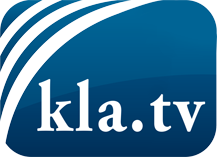 wat de media niet zouden moeten verzwijgen ...zelden gehoord van het volk, voor het volk ...nieuwsupdate elke 3 dagen vanaf 19:45 uur op www.kla.tv/nlHet is de moeite waard om het bij te houden!Gratis abonnement nieuwsbrief 2-wekelijks per E-Mail
verkrijgt u op: www.kla.tv/abo-nlKennisgeving:Tegenstemmen worden helaas steeds weer gecensureerd en onderdrukt. Zolang wij niet volgens de belangen en ideologieën van de kartelmedia journalistiek bedrijven, moeten wij er elk moment op bedacht zijn, dat er voorwendselen zullen worden gezocht om Kla.TV te blokkeren of te benadelen.Verbindt u daarom vandaag nog internetonafhankelijk met het netwerk!
Klickt u hier: www.kla.tv/vernetzung&lang=nlLicence:    Creative Commons-Licentie met naamgeving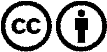 Verspreiding en herbewerking is met naamgeving gewenst! Het materiaal mag echter niet uit de context gehaald gepresenteerd worden.
Met openbaar geld (GEZ, ...) gefinancierde instituties is het gebruik hiervan zonder overleg verboden.Schendingen kunnen strafrechtelijk vervolgd worden.